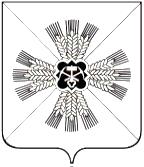 КЕМЕРОВСКАЯ ОБЛАСТЬАДМИНИСТРАЦИЯ ПРОМЫШЛЕННОВСКОГО МУНИЦИПАЛЬНОГО ОКРУГАПОСТАНОВЛЕНИЕот « 26 »   октября 2023 г.  № 1227-Ппгт. ПромышленнаяОб утверждении типовой формы Соглашения  о предоставлении из бюджета Промышленновского муниципального округа бюджетному или автономному  учреждению Промышленновского муниципального округа субсидии в соответствии с абзацем вторым пункта 1 статьи 78.1 Бюджетного кодекса Российской Федерации  В целях совершенствования нормативно-правового регулирования в сфере бюджетных отношений:	1. Утвердить Типовую форму соглашения о предоставлении из  бюджета Промышленновского муниципального округа бюджетному или автономному учреждению Промышленновского муниципального округа субсидии в соответствии с абзацем вторым пункта 1 статьи 78.1 Бюджетного кодекса Российской Федерации согласно приложению к настоящему постановлению.  2. Установить, что соглашения (дополнительные соглашения к ранее заключенным соглашениям) формируются в соответствии с Типовой формой, начиная с  заключения  соглашений (дополнительных  соглашений  к ранее заключенным соглашениям) на 2023 год.  3. Настоящее  постановление подлежит размещению на официальном сайте администрации Промышленновского муниципального округа в сети Интернет.  4. Контроль  за      исполнением  настоящего  постановления  возложить на и.о. заместителя  главы  Промышленновского муниципального округа              А.П. Безрукову.        5. Настоящее постановление вступает в силу со дня подписания.    Исп. И.А. Овсянниковател.7-44-14Приложениек постановлению администрации Промышленновского                      муниципального округа от 26 октября 2023 г. № 1227-ПТиповая форма соглашенияо предоставлении из бюджета Промышленновского муниципального округа бюджетному или автономному учреждению Промышленновского муниципального округа субсидии в соответствии с абзацем вторым пункта 1 статьи 78.1 Бюджетного кодекса Российской Федерации                       г. _____________________________                         (место заключения соглашения)«__» ___________ 20__ г.                                                  № ___________     (дата заключения соглашения)                                                                                          (номер  соглашения)                                              _____________________________________________________________________________,(наименование органа местного самоуправления, иной организации, осуществляющего функции и полномочия учредителя в отношении бюджетного или автономного учреждения Промышленновского муниципального округа, которому как  получателю средств бюджета  округа доведены лимиты бюджетных  обязательств на предоставление субсидий в соответствии с абзацем вторым пункта 1 статьи  78.1  Бюджетного  кодекса  Российской  Федерации, именуемый  в  дальнейшем  «Учредитель», в лице ___________________________                                                                                                                 (наименование должности руководителя                                                                                                              Учредителя  или уполномоченного им лица)_______________________________________________, действующего на  основании     (фамилия, имя, отчество (при наличии) руководителя               Учредителя или  уполномоченного им лица)__________________________________________________________ с одной стороны и       (положение  об  Учредителе, доверенность, приказ или иной документ,                                              удостоверяющий  полномочия)___________________________________, именуемое в дальнейшем «Учреждение», (наименование бюджетного или  автономного  Учреждения Промышленновского муниципального округа)в  лице ______________________________________________________________________          (наименование должности руководителя Учреждения или уполномоченного  им лица)_______________________________________________, действующего  на  основании     (фамилия, имя, отчество (при наличии) руководителя                 Учреждения  или уполномоченного им лица)__________________________________________________________, с другой стороны,         (устав Учреждения или иной  документ, удостоверяющий полномочия)далее  именуемые  «Стороны»,  в    соответствии  с     Бюджетным    кодексом  Российской   Федерации, ___________________________________,  утвержденным                                           (наименование  порядка (правил) предоставления                                                                                                 Субсидии)Постановлением администрации Промышленновского муниципального округа, регулирующим  порядок  предоставления  субсидии в соответствии с абзацем  вторым  пункта  1  статьи  78.1  Бюджетного кодекса   Российской Федерации,  от  «__»  _________  20__  г. № ____________ (далее - Правила    предоставления    субсидии),   заключили   настоящее  Соглашение (далее – Соглашение) о нижеследующем.I. Предмет Соглашения1.1. Предметом настоящего Соглашения является предоставление Учреждению из бюджета Промышленновского муниципального округа в 20__ году/20__ - 20__ годах1 Субсидии в целях, предусмотренных перечнем Субсидий согласно приложению № ____ к настоящему Соглашению2, являющемуся неотъемлемой частью настоящего Соглашения (далее - Перечень Субсидий):        1.1.1. для  достижения  результата  (выполнения  мероприятия) ____________ ______________________________________________________________.                        (наименование муниципальной программы)3II. Финансовое обеспечение предоставления Субсидии    	2.1.  Субсидия  предоставляется Учреждению на цели, указанные в Перечне  Субсидий,  в  размере _____________(_______________) рублей  _____                                (сумма цифрами)         (сумма прописью)копеек, в том числе4:                2.1.1.   в   пределах   лимитов   бюджетных   обязательств,  доведенныхУчредителю   как   получателю   средств    бюджета  округа по   кодамклассификации    расходов     бюджета округа  (далее  -  коды   БК),   по___________________1 Указывается конкретный срок, на который предоставляется Субсидия.                   2 Приложение оформляется в соответствии с приложением № 1 к настоящей Типовой форме.   3 Предусматривается в случае, если Субсидия предоставляется в целях реализации муниципальной программы. 4 Указывается размер предоставляемой Субсидии, в том числе размер Субсидии в соответствующем финансовом году по коду классификации расходов бюджетов, по которому доведены лимиты бюджетных обязательств на предоставление Субсидии.аналитическому коду  Субсидии _________________ 5, в  следующем  размере:                                     (код Субсидии)в 20__ году _________________ (___________________) рублей __ копеек -                    (сумма цифрами)                   (сумма прописью)по коду БК ____________;               (код БК)      в 20__ году _________________ (___________________) рублей __ копеек -                    (сумма цифрами)      (сумма прописью)по коду БК ____________;               (код БК)2.1.2. за    пределами    планового    периода     в     соответствии    с__________________________________________________________________________ 6:(реквизиты принятого в соответствии с бюджетным законодательством  Российской Федерации актаадминистрации Промышленновского муниципального округа, предусматривающего заключение соглашения на срок,  превышающий срок  действия лимитов бюджетных обязательств)    	в 20__ году __________________ (_________________) рублей __ копеек7;                   (сумма цифрами)                  (сумма прописью)    	в 20__ году __________________ (_________________) рублей __ копеек7;                    (сумма цифрами)                (сумма прописью)    	в 20__ году __________________ (_________________) рублей __ копеек7.                    (сумма цифрами)                 (сумма прописью)__________________5 В случае  если в отношении Субсидии не осуществляется казначейское сопровождение, аналитический код указывается в соответствии с Перечнем кодов целевых субсидий, предоставляемых  бюджетным и автономным учреждениям Промышленновского муниципального округа в соответствии с абзацем вторым пункта 1 статьи 78.1 и статьей 78.2 Бюджетного кодекса Российской Федерации, установленным  учредителем согласно приказу финансового управления администрации Промышленновского муниципального округа от 15.12.2021 № 55 «Об утверждении Порядка санкционирования расходов бюджетных и автономных учреждений Промышленновского муниципального округа, источником финансового обеспечения  которых являются субсидии, полученные в соответствии с абзацем вторым пункта 1 статьи 78.1 и статьей 78.2 Бюджетного кодекса Российской Федерации, органом, осуществляющим открытие и ведение лицевых  счетов  бюджетных  и  автономных  учреждений» (далее – приказ  финансового управления № 55 от 15.12.2021). В случае если в отношении Субсидии осуществляется казначейское сопровождение, аналитический код указывается в соответствии с источниками поступлений целевых средств, являющихся приложением к Порядку осуществления территориальными органами Федерального казначейства санкционирования операций со средствами участников казначейского сопровождения, утвержденному приказом Министерства финансов Российской Федерации от 17 декабря 2021 г. № 214н  (далее - Порядок № 214н).6 Предусматривается при наличии соответствующего акта администрации Промышленновского муниципального округа.7 Указывается ежегодный размер Субсидии за пределами планового периода в пределах средств и сроков, установленных актом администрации Промышленновского муниципального округа, указанным в пункте 2.1.2 настоящей Типовой формы.2.2. Размер Субсидии рассчитывается в соответствии с Правилами предоставления субсидии 8.III. Условия и порядок перечисления Субсидии3.1. Перечисление Субсидии осуществляется:3.1.1. на лицевой счет, открытый Учреждению в ___________________________________________________________________________________________________              (наименование территориального органа Федерального казначейства)в  соответствии   с графиком перечисления  Субсидии согласно  приложению № ____к  настоящему  Соглашению 9, являющимся  неотъемлемой частью настоящего Соглашения10;3.1.2.  на  лицевой  счет,  открытый  Учреждению  для учета операций со средствами участников казначейского сопровождения в ________________________________________________________________,             (наименование территориального органа Федерального казначейства)не позднее 2-го рабочего дня, следующего за днем представления  Учреждением в _______________________________ распоряжений о  совершении                    (наименование территориального                                              органа Федерального казначейства)казначейских платежей  для  оплаты  денежного  обязательства  Учреждения,  на финансовое обеспечение  которого  предоставляется Субсидия (далее - распоряжение), для использования Субсидии 11:3.1.2.1. после проверки информации о суммах и направлениях использования средств, указанной в распоряжении, на ее соответствие информации, содержащейся в настоящем Соглашении, и документах, подтверждающих возникновение денежных обязательств участника казначейского  сопровождения  (далее - документы-основания);_____________8 Порядок расчета размера Субсидии с указанием информации, обосновывающей размер Субсидии, и источника ее получения, прилагается к Соглашению (за исключением случаев, когда порядок расчета размера Субсидии (размер Субсидии) определен Правилами предоставления субсидии).9 Приложение оформляется в соответствии с приложением № 2 к настоящей Типовой форме.10 Предусматривается в случае, если в отношении Субсидии не осуществляется казначейское сопровождение.11 Предусматривается в случае, если в отношении Субсидии осуществляется казначейское сопровождение.3.1.2.2. после осуществления территориальным органом Федерального казначейства санкционирования операций при казначейском сопровождении на основании документов-оснований 12;3.1.2.3. после проведения проверки на предмет 13:3.1.2.3.1. отсутствия оснований для отказа, запрета или приостановления осуществления операций в рамках бюджетного мониторинга в системе казначейских платежей;3.1.2.3.2. соответствия фактически поставленных товаров (выполненных работ, оказанных услуг), в том числе с использованием фото- и видеотехники, информации, указанной в настоящем Соглашении и документах-основаниях;3.1.2.3.3. соответствия фактических затрат, осуществляемых за счет Субсидии, данным раздельного учета результатов финансово-хозяйственной деятельности по настоящему Соглашению, отраженным в информационных системах, в которых осуществляется ведение бухгалтерского и управленческого учета Учреждения, информации, содержащейся в первичных учетных документах по настоящему Соглашению и в расходной декларации14, в том числе с проведением анализа экономической обоснованности затрат;3.1.2.4. при указании в распоряжениях, а также в документах-основаниях идентификатора настоящего Соглашения;3.1.2.5. с учетом особенностей, определенных Правилами выдачи (перевода, отзыва) казначейского обеспечения обязательств и сроков проведения органами Федерального казначейства операций с казначейским обеспечением обязательств, утвержденными постановлением Правительства Российской Федерации от 25.12.2021 № 2479 (далее - Правила № 2479) 15;3.1.2.6. после  осуществления  проверок,  предусмотренных  пунктами 7 - 9 Правил экономического обоснования затрат, утвержденных постановлением  Правительства  Российской  Федерации    от    13.12.2021  № 2271 16;___________12 Санкционирование операций осуществляется в соответствии с Порядком № 214н.13 Предусматривается в случае, если в отношении Субсидии осуществляется расширенное казначейское сопровождение.14 Формируется в соответствии с Порядком ведения учета доходов, затрат, произведенных участниками казначейского сопровождения в целях достижения результатов, установленных при предоставлении целевых средств, по каждому государственному (муниципальному) контракту, договору (соглашению), контракту (договору), утвержденным приказом Министерства финансов Российской Федерации от 10.12.2021 № 210н. 15 Предусматривается в случае, если предоставление Субсидии осуществляется с применением казначейского обеспечения обязательств.16  Предусматривается в случае, если в отношении Субсидии осуществляется расширенное казначейское сопровождение с применением экономического обоснования затрат.    	3.1.2.7. ___________________________________________________ 17;    	3.1.3. на счет, открытый Учреждению в ______________________________,                                                  (наименование кредитной                                                                                                                                    организации)не  позднее  ____  рабочих  дней,  следующих  за  днем проверки Учредителем следующих документов 18:   	 3.1.3.1. _____________________________________________________;    	 3.1.3.2. _____________________________________________________;   3.1.4. для использования Субсидии в соответствии со Сведениями об операциях с целевыми средствами на 20__ год и на плановый период 20__ - 20__ годов (код формы по ОКУД 0501213) 19/Сведениями об операциях с целевыми субсидиями на 20__ г. (код формы по ОКУД 0501016) 20 (далее - Сведения), утвержденными в соответствии с пунктом 4.1.4 настоящего Соглашения 21.IV. Взаимодействие Сторон4.1. Учредитель обязуется:4.1.1. обеспечивать предоставление Учреждению Субсидии на цели, указанные в Перечне Субсидий;4.1.2. осуществлять проверку в течение ____ рабочих дней, следующих за днем поступления от Учреждения:4.1.2.1. документов в целях принятия решения о перечислении Субсидии;4.1.2.2. документов, указанных в пункте 3.1.3 настоящего Соглашения, на предмет соответствия указанных в них расходов целям предоставления Субсидии, указанным в Перечне Субсидий 22;4.1.3. обеспечивать перечисление Субсидии на счет Учреждения, указанный в разделе VIII настоящего Соглашения, в соответствии с пунктом 3.1 настоящего Соглашения;__________________	17 Указываются иные конкретные условия, установленные нормативными правовыми актами, регулирующими казначейское сопровождение.18 Предусматривается в случае, если Субсидия предоставляется автономному учреждению Кемеровской области - Кузбасса на возмещение произведенных им расходов, связанных с достижением цели, указанной в Перечне Субсидий, при предоставлении им копий соответствующих платежных документов и документов, подтверждающих произведенные расходы, подлежащие возмещению.19 Предусматривается в случае, если в отношении Субсидии не осуществляется казначейское сопровождение.20 Предусматривается в случае, если в отношении Субсидии осуществляется казначейское сопровождение.21 Предусматривается при наличии в Соглашении пунктов 3.1.1 или 3.1.2 настоящей Типовой формы.22 Предусматривается при наличии в Соглашении пункта 3.1.3 настоящей Типовой формы.4.1.4. утверждать Сведения, в том числе с учетом внесенных изменений, не позднее ____ рабочего дня, следующего за днем их получения от Учреждения в соответствии с пунктом 4.3.2  настоящего Соглашения23;4.1.5. устанавливать:4.1.5.1. значения результатов предоставления Субсидии, показателей, необходимых для достижения результатов предоставления Субсидии, согласно приложению № ____ к настоящему Соглашению24, являющемуся неотъемлемой частью настоящего Соглашения;4.1.5.2. план мероприятий по достижению результатов предоставления Субсидии согласно приложению № ____ к настоящему Соглашению25, являющемуся неотъемлемой частью настоящего Соглашения;4.1.6. осуществлять контроль за соблюдением Учреждением целей и условий предоставления Субсидии, установленных Правилами предоставления субсидии и настоящим Соглашением, путем проведения плановых и (или) внеплановых проверок 26:4.1.6.1. по месту нахождения Учредителя на основании:4.1.6.1.1. документов, представленных Учреждением в соответствии с пунктом 4.3.7 настоящего Соглашения;4.1.6.1.2. отчета о расходах, источником финансового обеспечения которых является Субсидия, согласно приложению № ____ к настоящему Соглашению27, являющемуся неотъемлемой частью настоящего Соглашения, представленного Учреждением в соответствии с пунктом 4.3.8.1 настоящего Соглашения 28;4.1.6.1.3. иных отчетов 29:__________________________23 Предусматривается при наличии в Соглашении пункта 3.1.4 настоящей Типовой формы.24 Приложение оформляется в соответствии с приложением № 3 к настоящей Типовой форме.25 Приложение оформляется в соответствии с приложением № 4 к настоящей Типовой форме.26 Выбор способа проведения контроля за соблюдением Учреждением целей и условий предоставления Субсидии, установленных Правилами предоставления субсидии и Соглашением, осуществляется Учредителем.27 Рекомендуемый образец приложения приведен в приложении № 5 к настоящей Типовой форме.28 Предусматривается при наличии в Соглашении пунктов 3.1.1 или 3.1.2 настоящей Типовой формы.29 Указываются отчеты, установленные Правилами предоставления субсидии, или иные отчеты, в случае если Правилами предоставления субсидии установлено право Учредителя устанавливать сроки и формы представления дополнительной отчетности в Соглашении, по формам, прилагаемым к Соглашению и являющимся его неотъемлемой частью, с указанием прилагаемых документов.4.1.6.1.3.1. ___________________________________________________;    	4.1.6.1.3.2. ___________________________________________________;4.1.6.2. по месту нахождения Учреждения путем документального и фактического анализа операций, произведенных Учреждением с использованием средств Субсидии;4.1.7. осуществлять проверку достижения Учреждением значений результатов предоставления Субсидии, показателей и плана мероприятий по достижению результатов предоставления Субсидии, установленных в соответствии с пунктом 4.1.5 настоящего Соглашения, на основании:4.1.7.1. отчета о достижении значений результатов предоставления Субсидии согласно приложению № ____ к настоящему Соглашению 30, являющемуся неотъемлемой частью настоящего Соглашения, представленного в соответствии с пунктом 4.3.8.2 настоящего Соглашения;4.1.7.2. отчета о реализации плана мероприятий по достижению результатов предоставления Субсидии согласно приложению № ____ к настоящему Соглашению31, являющемуся неотъемлемой частью настоящего Соглашения, представленного в соответствии с пунктом 4.3.8.3                                                                                                                                                                                                                              настоящего Соглашения;4.1.8. направлять Учреждению в случае установления по итогам проверок, указанных в пункте 4.1.6 настоящего Соглашения, факта нарушений целей и условий, определенных Правилами предоставления субсидии и настоящим Соглашением, или получения от органа государственного финансового контроля информации о нарушении Учреждением целей и условий предоставления Субсидии, установленных Правилами предоставления субсидии и настоящим Соглашением, а также в случае недостижения значений результатов предоставления Субсидии, показателей, установленных в соответствии с пунктом 4.1.5.1 настоящего Соглашения:4.1.8.1. претензию о невыполнении обязательств настоящего Соглашения 32;4.1.8.2. требование о возврате в бюджет Субсидии или ее части, в том числе в случае неустранения нарушений, указанных в пункте 4.1.8 настоящего Соглашения, в размере и сроки, установленные в данном требовании;______________30 Рекомендуемый образец приложения приведен в приложении № 6 к настоящей Типовой форме.31 Рекомендуемый образец приложения приведен в приложении № 7 к настоящей Типовой форме.32 Претензия о невыполнении обязательств оформляется согласно приложению № 8 к настоящей Типовой форме.4.1.9. обеспечивать согласование с Учреждением новых условий настоящего Соглашения в случае уменьшения Учредителю ранее доведенных лимитов бюджетных обязательств на предоставление Субсидии, приводящего к невозможности предоставления Субсидии в размере, определенном пунктом 2.1 настоящего Соглашения, в течение ____ рабочих дней, следующих за днем такого уменьшения;4.1.10. направлять Учреждению уведомление о расторжении настоящего Соглашения в одностороннем порядке в соответствии с пунктом 7.6 настоящего Соглашения 33;4.1.11. направлять Учреждению по завершении финансового года или по окончании срока действия настоящего Соглашения, после принятия отчетов, установленных пунктом 4.3.8 настоящего Соглашения, Акт об исполнении обязательств по настоящему Соглашению в срок не позднее ____ рабочего дня, следующего за днем принятия указанных отчетов 34;4.1.12. рассматривать предложения, документы и иную информацию, направленную Учреждением в соответствии с пунктом 4.4.2 настоящего Соглашения, в течение ____ рабочих дней, следующих за днем их получения, и уведомлять Учреждение о принятом решении (при необходимости);4.1.13. направлять Учреждению разъяснения по вопросам, связанным с исполнением настоящего Соглашения, не позднее ____ рабочего дня, следующего за днем получения обращения Учреждения в соответствии с пунктом 4.4.5 настоящего Соглашения;4.1.14. выполнять иные обязательства, установленные законодательством Российской Федерации и Правилами предоставления субсидии 35:4.1.14.1._____________________________________________________;    	4.1.14.2. _____________________________________________________.4.2. Учредитель вправе:4.2.1. запрашивать у Учреждения информацию и документы, необходимые  для  осуществления  контроля  за  соблюдением  Учреждениемцелей   и  условий   предоставления   Субсидии,  установленных    Правиламипредоставления субсидии, и настоящим Соглашением, в соответствии с пунктом 4.1.6 настоящего Соглашения;_________________33 Уведомление о расторжении Соглашения оформляется согласно приложению № 9 к настоящей Типовой форме.34 Акт об исполнении обязательств оформляется согласно приложению № 10 к настоящей Типовой форме.35 Указываются иные конкретные обязательства (при наличии).4.2.2. принимать решение об изменении условий настоящего Соглашения на основании информации и предложений, направленных Учреждением в соответствии с пунктом 4.4.2 настоящего Соглашения, включая изменение размера Субсидии 36;4.2.3. принимать:4.2.3.1. решение об использовании остатка Субсидии, не использованного на начало очередного финансового года, на цели, указанные в Перечне Субсидий, не позднее ____ рабочего дня37, следующего за днем получения от Учреждения документов, подтверждающих наличие и объем неисполненных обязательств, источником финансового обеспечения которых является указанный остаток 38;4.2.3.2. решение об использовании средств, поступивших Учреждению в текущем финансовом году от возврата дебиторской задолженности, возникшей от использования Субсидии (далее - средства от возврата дебиторской задолженности), на цели, указанные в Перечне Субсидий, не позднее ____ рабочего дня 39, следующего за днем получения от Учреждения информации об использовании средств от возврата дебиторской задолженности с указанием причин ее образования 40;4.2.4. приостанавливать предоставление Субсидии в случае установления Учредителем или получения от органа государственного финансового контроля информации  о  факте  нарушения  Учреждением целей и условий предоставления Субсидии, предусмотренных Правилами предоставления  субсидии и  настоящим Соглашением, в  том числе указания в документах, представленных Учреждением в соответствии с настоящим Соглашением, недостоверных сведений, до устранения указанных нарушений с обязательным уведомлением Учреждения не позднее ____ рабочего дня, следующего за днем принятия решения о приостановлении предоставления Субсидии 41;4.2.5. осуществлять иные права в соответствии с законодательством Российской Федерации и Правилами предоставления субсидии 42:_____________36 Изменение размера Субсидии возможно при наличии неиспользованных лимитов бюджетных обязательств, указанных в пункте 2.1.1 настоящего Соглашения, и при условии предоставления Учреждением информации, содержащей финансово-экономическое обоснование данных изменений.37 Указывается конкретный срок принятия решения, но не позднее срока, установленного бюджетным законодательством Российской Федерации.38 Предусматривается в случае, если это установлено Правилами предоставления субсидии.39 Указывается конкретный срок принятия решения, но не позднее срока, установленного бюджетным законодательством Российской Федерации.40 Предусматривается в случае, если это установлено Правилами предоставления субсидии.41 Предусматривается в случае, если это установлено Правилами предоставления субсидии.42 Указываются иные конкретные права (при наличии).    	4.2.5.1. ______________________________________________________;    	4.2.5.2. ______________________________________________________.4.3. Учреждение обязуется:4.3.1. направлять Учредителю не позднее ____ рабочего дня, следующего за днем заключения настоящего Соглашения, документы, установленные пунктом 3.1.3 настоящего Соглашения 43;4.3.2. направлять Учредителю на утверждение 44:4.3.2.1. Сведения не позднее ____ рабочего дня, следующего за днем заключения настоящего Соглашения;4.3.2.2. Сведения с учетом внесенных изменений не позднее ____ рабочего дня, следующего за днем внесения в них изменений 45;4.3.3. использовать Субсидию на цели, указанные в Перечне Субсидий, в соответствии с условиями предоставления Субсидии, установленными Правилами предоставления субсидии и настоящим Соглашением, на осуществление выплат, указанных в Сведениях;4.3.4. обеспечить достижение значений результатов предоставления Субсидии, показателей, установленных в соответствии с пунктом 4.1.5.1 настоящего Соглашения, и соблюдение сроков их достижения, а также реализацию плана мероприятий по достижению результатов предоставления Субсидии, установленного в соответствии с пунктом 4.1.5.2 настоящего Соглашения;4.3.5. соблюдать следующие условия казначейского сопровождения 46:4.3.5.1. вести раздельный учет результатов финансово-хозяйственной деятельности по настоящему Соглашению;4.3.5.2. представлять в территориальный орган Федерального казначейства документы-основания;4.3.5.3. не перечислять средства Субсидии:4.3.5.3.1. в качестве взноса в уставные (складочные) капиталы других организаций, а также в качестве вкладов в имущество таких организаций, не увеличивающих их уставные (складочные) капиталы (далее - взносы (вклады);4.3.5.3.2. в целях размещения средств Субсидии на депозитах, а также в иные финансовые инструменты;______________43 Предусматривается при наличии в Соглашении пункта 3.1.3 настоящей Типовой формы.44 Предусматривается при наличии в Соглашении пункта 3.1.4 настоящей Типовой формы.45 В случае уменьшения Учредителем размера Субсидии сумма поступлений должна быть больше или равна сумме произведенных расходов, источником финансового обеспечения которых она является, в том числе с учетом разрешенного к использованию остатка Субсидии.46 Предусматривается при наличии в Соглашении пункта 3.1.2 настоящей Типовой формы.4.3.5.3.3. на счета, открытые Учреждению в учреждении Центрального банка Российской Федерации или в кредитной организации, за исключением:4.3.5.3.3.1. оплаты обязательств в соответствии с валютным законодательством Российской Федерации;4.3.5.3.3.2. оплаты обязательств по оплате труда с учетом начислений и социальных выплат, иных выплат в пользу работников, а также выплат лицам, не состоящим в штате, привлеченным для достижения целей предоставления Субсидии;4.3.5.3.3.3. оплаты фактически поставленных товаров, выполненных работ, оказанных услуг, в случае, если Учреждение не привлекает для поставки товаров, выполнения работ, оказания услуг иных юридических лиц, а также при условии представления документов-оснований;4.3.5.3.3.4. возмещения произведенных Учреждением расходов (части расходов) при условии представления документов-оснований, копий платежных документов, подтверждающих оплату произведенных расходов (части расходов);4.3.5.3.3.5. оплаты обязательств по накладным расходам, связанным с исполнением настоящего Соглашения;4.3.5.3.4. на счета, открытые в учреждении Центрального банка Российской Федерации или в кредитной организации юридическим лицам, заключившим с Учреждением контракты, за исключением контрактов, заключаемых в целях приобретения услуг связи по приему, обработке, хранению, передаче, доставке сообщений электросвязи или почтовых отправлений,  коммунальных   услуг,  электроэнергии,  гостиничных     услуг, услуг по организации и осуществлению перевозки грузов и пассажиров железнодорожным транспортом общего пользования, авиационных и железнодорожных билетов, билетов для проезда городским и пригородным транспортом, подписки на периодические издания, в целях аренды, осуществления работ по переносу (переустройству, присоединению) принадлежащих участникам казначейского сопровождения инженерных сетей, коммуникаций, сооружений, а также в целях проведения государственной экспертизы проектной документации и результатов инженерных изысканий в соответствии с законодательством Российской Федерации о градостроительной деятельности, осуществления страхования в соответствии со страховым законодательством, в целях приобретения услуг по приему платежей от физических лиц, осуществляемых платежными агентами;4.3.5.4. представлять в территориальный орган Федерального казначейства распоряжения на сумму оплаты денежных обязательств, в отношении которых не выявлены  нарушения  в  ходе  проведения  проверок, указанных в пункте 3.1.2.3 настоящего Соглашения 47;4.3.5.5. представлять в территориальный орган Федерального казначейства расходную декларацию47;4.3.5.6. предоставлять территориальному органу Федерального казначейства доступ к информационным системам, в которых осуществляется ведение бухгалтерского и управленческого учета, информации, содержащейся в первичных учетных документах 47;4.3.6. соблюдать особенности применения казначейского обеспечения обязательств, определенные Правилами № 2479 48;4.3.7. направлять по запросу Учредителя информацию и документы, необходимые для осуществления контроля за соблюдением целей и условий предоставления Субсидии в соответствии с пунктом 4.2.1 настоящего Соглашения, не позднее ____ рабочего дня, следующего за днем получения указанного запроса;4.3.8. направлять Учредителю:4.3.8.1. отчет о расходах, источником финансового обеспечения которыхявляется Субсидия, в соответствии с пунктом 4.1.6.1.2 настоящего Соглашения не позднее __ рабочего дня, следующего за отчетным _______________________;    (месяцем/кварталом/годом)    	4.3.8.2.   отчет   о  достижении  значений   результатов   предоставленияСубсидии в соответствии с пунктом 4.1.7.1 настоящего Соглашения не позднее _____ рабочего дня, следующего за отчетным ________________________________;          (месяцем/кварталом/годом)    	4.3.8.3. отчет о реализации плана мероприятий по достижению результатов предоставления   Субсидии  в  соответствии  с  пунктом  4.1.7.2  настоящего Соглашения не позднее ____ рабочего дня, следующего за отчетным _________________________;            (месяцем/кварталом/годом)4.3.8.4. иные отчеты 49:     	4.3.8.4.1.  ____________________________________________________;    	4.3.8.4.2. ___________________________________________________________;4.3.9. устранять факты нарушения целей и условий предоставления Субсидии в случае получения от Учредителя претензии в соответствии с пунктом 4.1.8.1 настоящего Соглашения в сроки, определенные в указанной претензии;______________47  Предусматривается при наличии в Соглашении пункта 3.1.2.3 настоящей Типовой формы.48  Предусматривается при наличии в Соглашении пункта 3.1.2.5 настоящей Типовой формы.49 Предусматривается при наличии в Соглашении пункта 4.1.6.1.3 настоящей Типовой формы.4.3.10. возвращать в бюджет Субсидию в случае получения от Учредителя   требования   в   соответствии   с   пунктом   4.1.8.2    настоящегоСоглашения в размере и в сроки, определенные в указанном требовании;4.3.11. возвращать в бюджет:4.3.11.1. неиспользованный остаток Субсидии в случае отсутствия решения, принимаемого Учредителем в соответствии с пунктом 4.2.3.1 настоящего Соглашения, в срок до «__» __________ 20__ г. 50;4.3.11.2. средства от возврата дебиторской задолженности в случае отсутствия решения, принимаемого Учредителем в соответствии с пунктом 4.2.3.2 настоящего Соглашения, в срок до «__» __________ 20__ г. 51;4.3.12. обеспечивать полноту и достоверность сведений, представляемых Учредителю в соответствии с настоящим Соглашением;4.3.13. выполнять иные обязательства, установленные законодательством Российской Федерации и Правилами предоставления субсидии 52:4.3.13.1. _____________________________________________________;4.3.13.2. ____________________________________________________________.4.4. Учреждение вправе: 4.4.1. направлять Учредителю документы, указанные в пункте 4.2.3 настоящего Соглашения, не позднее ____ рабочих дней, следующих за отчетным финансовым годом 53; 4.4.2. направлять Учредителю предложения о внесении изменений в настоящее Соглашение, в том числе в случае выявления необходимости изменения размера Субсидии с приложением информации, содержащей финансово-экономическое обоснование данного изменения;4.4.3. направлять в очередном финансовом году неиспользованный остаток  Субсидии  на   осуществление   выплат   в   соответствии   с  целями, указанными в Перечне Субсидий, в случае принятия Учредителем соответствующего решения в соответствии с пунктом 4.2.3.1 настоящего Соглашения;______________50 Указывается конкретный срок возврата Учреждением неиспользованного остатка Субсидии, но не позднее срока, установленного бюджетным законодательством Российской Федерации.51 Указывается конкретный срок возврата Учреждением средств от возврата дебиторской задолженности, но не позднее срока, установленного бюджетным законодательством Российской Федерации.52 Указываются иные конкретные обязательства (при наличии).53 Под отчетным финансовым годом понимается год предоставления Субсидии.4.4.4. направлять в текущем финансовом году поступившие Учреждению средства от возврата дебиторской задолженности на осуществление выплат  в соответствии  с   целями,   указанными   в   Перечне Субсидий, в случае принятия Учредителем соответствующего решения в соответствии с пунктом 4.2.3.2 настоящего Соглашения;4.4.5. обращаться к Учредителю в целях получения разъяснений в связи с исполнением настоящего Соглашения;4.4.6. осуществлять иные права в соответствии с законодательством Российской Федерации и Правилами предоставления субсидии 54:    4.4.6.1.  _______________________________________________________;       4.4.6.2. _____________________________________________________________.V. Ответственность Сторон5.1. В случае неисполнения или ненадлежащего исполнения своих обязательств по настоящему Соглашению Стороны несут ответственность в соответствии с законодательством Российской Федерации.5.2. Иные положения об ответственности за неисполнение или ненадлежащее исполнение Сторонами обязательств по настоящему Соглашению 55:    5.2.1. _________________________________________________________;       5.2.2. __________________________________________________________________.VI. Иные условия       6.1. Иные условия по настоящему Соглашению 56:       6.1.1. _______________________________________________________;        6.1.2. _______________________________________________________________.VII. Заключительные положения        7.1. Настоящее Соглашение вступает в силу с даты его подписания лицами, имеющими право действовать от имени каждой из Сторон, но не ранее доведения лимитов бюджетных обязательств, указанных  в  пункте  2.1настоящего Соглашения, и действует до полного исполнения Сторонами своих обязательств по настоящему Соглашению._________________54 Указываются иные конкретные права (при наличии).55 Указываются иные конкретные положения (при наличии).56 Указываются иные конкретные условия, помимо установленных настоящей Типовой формой (при наличии).7.2. Споры, возникающие между Сторонами в связи с исполнением настоящего Соглашения, решаются ими, по возможности, путем проведения переговоров с оформлением соответствующих протоколов или иных документов. При недостижении согласия споры между Сторонами решаются в судебном порядке.7.3. Изменение настоящего Соглашения, в том числе в соответствии с положениями пункта 4.2.2 настоящего Соглашения, осуществляется по соглашению Сторон и оформляется в виде дополнительного соглашения 57, являющегося неотъемлемой частью настоящего Соглашения.7.4. Изменение настоящего Соглашения в одностороннем порядке 58 возможно в случаях:7.4.1. внесения изменений в сводную бюджетную роспись, повлекших изменение кодов БК, в соответствии с которыми предоставляется Субсидия;7.4.2. изменения реквизитов Учредителя.7.5. Расторжение настоящего Соглашения осуществляется по соглашению Сторон 59, за исключением расторжения в одностороннем порядке, предусмотренного пунктом 7.6 настоящего Соглашения.7.6. Расторжение настоящего Соглашения Учредителем в одностороннем порядке возможно в случаях:7.6.1. прекращения деятельности Учреждения при реорганизации или ликвидации;7.6.2. нарушения Учреждением целей и условий предоставления Субсидии, установленных Правилами предоставления субсидии и настоящим Соглашением;7.6.3. недостижения Учреждением установленных в соответствии с пунктом 4.1.5 настоящего Соглашения значений результатов предоставления Субсидии 60;7.6.4. _____________________________________________________________ 61.7.7. Расторжение настоящего Соглашения Учреждением в одностороннем порядке не допускается.____________57  Дополнительное соглашение к Соглашению оформляется согласно приложению № 11 к настоящей Типовой форме.58  Уведомление об изменении отдельных положений Соглашения в одностороннем порядке оформляется согласно приложению № 12 к настоящей Типовой форме.59 Дополнительное соглашение о расторжении Соглашения оформляется согласно приложению № 13 к настоящей Типовой форме.60  Предусматривается в случае, если это установлено Правилами предоставления субсидии.61 Указываются иные случаи расторжения Соглашения в одностороннем порядке.7.8. Документы   и    иная   информация,    предусмотренные   настоящим Соглашением, направляются Сторонами следующими способами:7.8.1. заказным письмом с уведомлением о вручении либо вручением представителем одной Стороны подлинников документов, иной информации представителю другой Стороны;7.8.2. __________________________________________________________ 62.7.9. Настоящее Соглашение заключено Сторонами в форме бумажного документа в двух экземплярах, по одному экземпляру для каждой из Сторон.VIII. Платежные реквизиты Сторон_____________62 Указывается иной способ направления документов (при наличии).IX. Подписи СторонПриложение № 1к  Типовой   форме  соглашенияо предоставлении из бюджета Промышленновского муниципального  округа бюджетному или автономному   учреждениюПромышленновского муниципального округа субсидии в  соответствии  с абзацемвторым  пункта  1  статьи 78.1Бюджетного  кодекса  РоссийскойФедерации Приложение № __к Соглашению от ______ № __(Приложение № ___к Дополнительному соглашениюот _________ № ____) Перечень Субсидий_____________________1 Указывается в случае, если Субсидия предоставляется в целях достижения результатов (выполнения мероприятий) структурных элементов государственной программы. В кодовой зоне указываются 4 и 5 разряды целевой статьи расходов бюджета.______________________2 В случае если в отношении Субсидии не осуществляется казначейское сопровождение, наименование Субсидии указывается в соответствии с Перечнем кодов целевых субсидий, предоставляемых бюджетным и автономным учреждениям Промышленновского муниципального округа в соответствии с абзацем вторым пункта 1 статьи 78.1 и статьей 78.2 Бюджетного кодекса Российской Федерации, установленным  учредителем согласно приказу финансового управления № 55 от 15.12.2021. В случае если в отношении Субсидии осуществляется казначейское сопровождение, наименование Субсидии указывается в соответствии с источниками поступлений целевых средств, являющимися приложением к Порядку № 214н.3 Указывается в соответствии с Правилами предоставления субсидии.4 Указываются сведения о нормативных правовых (правовых) актах администрации Промышленновского муниципального округа, определяющих основания для предоставления Субсидии, в том числе Правила предоставления субсидии.5 В случае если в отношении Субсидии не осуществляется казначейское сопровождение, аналитический код указывается в соответствии с Перечнем кодов целевых субсидий, предоставляемых  бюджетным и автономным учреждениям Промышленновского муниципального округа в соответствии с абзацем вторым пункта 1 статьи 78.1 и статьей 78.2 Бюджетного кодекса Российской Федерации, установленным  учредителем согласно приказу финансового управления № 55 от 15.12.2021. В случае если в отношении Субсидии осуществляется казначейское сопровождение, аналитический код указывается в соответствии с источниками поступлений целевых средств, являющимися приложением к Порядку № 214н.Приложение № 2к Типовой форме соглашенияо предоставлении из  бюджета Промышленновскогомуниципального округа бюджетному или автономного учреждениюПромышленновского муниципального округа субсидии в соответствии с абзацем вторым пункта 1 статьи 78.1Бюджетного кодекса РоссийскойФедерации Приложение № __к Соглашению от ______ № __(Приложение № ___к Дополнительному соглашениюот _________ № ____)График перечисления Субсидии(Изменения в график перечисления Субсидии)_______________________1 Указывается в случае, если Субсидия предоставляется в целях достижения результатов (выполнений мероприятий) структурных элементов государственной программы. В кодовой зоне указываются 4 и 5 разряды целевой статьи расходов бюджета округа.2 Указывается номер очередного внесения изменения в приложение (например, «1», «2», «3», «...»)._________________________________3 Указывается наименование направления расходов целевой статьи расходов бюджета округа на предоставление Субсидии, указанного в графе 6.4 Указывается  сумма,  подлежащая   перечислению. В   случае   внесения   изменения   в    график   указывается   величина  изменений    (со знаком «плюс» - при увеличении; со знаком «минус» - при уменьшении).Приложение № 3к Типовой форме соглашенияо предоставлении из бюджета Промышленновского муниципального округа бюджетному илиавтономному учреждениюПромышленновского муниципального округа субсидии в соответствии с абзацем вторым пункта 1 статьи 78.1Бюджетного кодекса РоссийскойФедерации Приложение № __к Соглашению от ______ № __(Приложение № ___к Дополнительному соглашениюот _________ № ____)Значения результатов предоставления Субсидии___________________________1 Указывается в случае, если Субсидия предоставляется в целях достижения результатов (выполнения мероприятий) структурных элементов муниципальной программы. В кодовой зоне указываются 4 и 5 разряды целевой статьи расходов бюджета округа.2 Указывается номер очередного внесения изменения в приложение (например, «1», «2», «3», «...»)._____________________3 Указывается наименование направления расходов целевой статьи расходов бюджета и соответствующий ему код (13 - 17 разряды кода классификации расходов бюджета).4 Указывается тип результата предоставления Субсидии, соответствующий наименованию результата предоставления Субсидии, отраженному в графе 4.5 Указывается наименование результата предоставления Субсидии в соответствии с Правилами предоставления субсидии, а также наименования показателей, необходимых для достижения результата предоставления Субсидии (при наличии в Правилах предоставления субсидии таких показателей).6 Указываются плановые значения результатов предоставления Субсидии, отраженных в графе 4, на различные даты их достижения нарастающим итогом с даты заключения Соглашения и с начала текущего финансового года соответственно.7 Указываются наименования показателей, необходимых для достижения результатов предоставления Субсидии, включая наименования материальных и нематериальных объектов и (или) услуги, планируемых к получению в рамках достижения результата (при наличии в Правилах предоставления субсидии положений о таких объектах и (или) услугах).Приложение № 4к Типовой форме соглашенияо предоставлении из бюджета Промышленновского муниципального округа бюджетному илиавтономному учреждениюПромышленновского муниципального округасубсидии в соответствии с абзацемвторым пункта 1 статьи 78.1Бюджетного кодекса  РоссийскойФедерации Приложение № __к Соглашениюот _________ № ___(Приложение № __к Дополнительному соглашениюот __________ № ____)Планмероприятий по достижению результатовпредоставления Субсидиина «____» год____________________1 Указывается в случае, если Субсидия предоставляется в целях достижения результатов (выполнения мероприятий) структурных элементов муниципальной программы. В кодовой зоне указываются 4 и 5 разряды целевой статьи расходов бюджета округа.2 Указываются 13 - 17 разряды кода классификации расходов бюджета в соответствии с Соглашением.3 Указывается номер очередного внесения изменения в приложение (например, «1», «2», «3», «...»).____________________________4 Указываются наименования результатов предоставления Субсидии, установленные в графе 4 приложения к Соглашению, оформленному в соответствии с приложением № 3 к настоящей Типовой форме, и событий, отражающих факт завершения соответствующего мероприятия по получению результата предоставления Субсидии (далее - контрольные точки).5 Указывается  код результата предоставления Субсидии и контрольной точки.6 Указывается тип результата предоставления Субсидии, установленный в графе 3 приложения к Соглашению, оформленному в соответствии с приложением № 3 к настоящей Типовой форме, и соответствующие указанному типу результата предоставления Субсидии типы контрольных точек.7 Указывается плановое значение результата предоставления Субсидии, установленное в приложении к Соглашению, оформленному в соответствии с приложением № 3 к настоящей Типовой форме, а также плановые значения контрольных точек в случае, если контрольные точки имеют измеримые в единицах измерения значения.8 Указывается срок достижения результата предоставления Субсидии, установленный в приложении к Соглашению, оформленному в соответствии с приложением № 3 к настоящей Типовой форме, а также плановый срок достижения контрольных точек.Приложение № 5 к Типовой форме соглашенияо предоставлении из  бюджета Промышленновского муниципального округа бюджетному  илиавтономному учреждениюПромышленновского муниципального округасубсидии в соответствии с абзацемвторым пункта 1 статьи 78.1Бюджетного кодекса  РоссийскойФедерации  Приложение № __к Соглашению от ______ № __(Приложение № __к Дополнительному соглашениюот __________№ ____)Рекомендуемый образецОтчет о расходах,источником финансового обеспечения которых является Субсидия                                                       Раздел 1. Сведения о выплатах, осуществляемых за счет средств Субсидии2. Сведения об обязательствах, источником финансового обеспечения которых является Субсидия 14____________________________1 Отчет составляется нарастающим итогом с начала текущего финансового года.2 Указывается в случае, если Субсидия предоставляется в целях достижения результатов (выполнения мероприятий) структурных элементов муниципальной программы. В кодовой зоне указываются 4 и 5 разряды целевой статьи расходов бюджета.3 Указываются реквизиты Соглашения.4 При представлении уточненного отчета указывается номер корректировки (например, «1», «2», «3», «...»).5 Указывается сумма остатка Субсидии на 1 января текущего финансового года.6 Указывается сумма остатка Субсидии на начало года, не использованного в отчетном финансовом году, в отношении которого Учредителем принято решение о наличии потребности Учреждения в направлении его на цели, указанные в разделе I Соглашения.7 Указывается сумма возврата дебиторской задолженности, в отношении которой Учредителем принято решение об использовании ее Учреждением на цель, указанную в разделе I Соглашения.8 Указывается сумма процентов и иных доходов в форме штрафов и пеней, источником финансового обеспечения которых являлись средства Субсидии, поступивших Учреждению, в случае, если Правилами предоставления субсидии предусмотрено направление указанных поступлений на достижение результата предоставления Субсидии.9 Указываются коды видов расходов бюджета классификации расходов бюджета или коды аналитической группы вида источников финансирования дефицита бюджета классификации источников финансирования дефицита бюджета, исходя из экономического содержания выплат.10 Показатели графы 10 формируются в случае, если Субсидия подлежит казначейскому сопровождению. Указываются направления выплат в соответствии с направлениями расходования целевых средств, являющимися приложением к Порядку № 214н. Коды направлений расходования Субсидии в графе 10 должны соответствовать кодам, указанным в Сведениях.11  Указывается сумма остатка Субсидии на конец отчетного периода.12 Указывается сумма неиспользованного остатка Субсидии, по которому существует потребность Учреждения в направлении его на цель, указанную в разделе I Соглашения. При формировании промежуточного отчета (месяц, квартал) не заполняется.13 Указывается сумма неиспользованного остатка Субсидии, потребность в направлении которого на цель, указанную в разделе I Соглашения, отсутствует. При формировании промежуточного отчета (месяц, квартал) не заполняется.14 Указывается информация об обязательствах Учреждения в целях достижения значений результатов предоставления Субсидии уплатить за счет средств Субсидии бюджету, физическому лицу и юридическому лицу определенные денежные средства в соответствии с условиями заключенной им гражданско-правовой сделки (условиями договора или соглашения), или в соответствии с положениями закона, иного правового акта.15 Указывается общая сумма обязательств, принятых на отчетную дату в целях достижения значений результатов предоставления Субсидии (по заключенным договорам, контрактам, соглашениям, в том числе по выплатам физическим лицам, а также по платежам в бюджеты бюджетной системы Российской Федерации).16 Указывается сумма обязательств, принятых Учреждением на отчетную дату в целях достижения значений результатов предоставления Субсидии, оплата которых в соответствии с условиями гражданско-правовой сделки или в соответствии с положениями закона, иного правового акта, условиями договора или соглашения осуществляется в текущем финансовом году.17 Указывается общая сумма обязательств, принятых на отчетную дату, источником финансового обеспечения которых является Субсидия.18 Указывается сумма обязательств по выплате заработной платы, принятых на отчетную дату, источником финансового обеспечения которых является Субсидия. Сумма обязательств отражается в объеме начисленной заработной платы (до удержания налога на доходы физических лиц и прочих удержаний).19 Указывается сумма обязательств по оплате взносов на обязательное социальное страхование (обязательное пенсионное страхование, обязательное медицинское страхование, обязательное социальное страхование на случай временной нетрудоспособности и в связи с материнством, обязательное социальное страхование от несчастных случаев на производстве и профессиональных заболеваний), источником финансового обеспечения которых является Субсидия.20 Указывается сумма обязательств по иным выплатам физическим лицам, включая выплаты премий, стипендий, грантов, источником финансового обеспечения которых является Субсидия.21 Указывается сумма обязательств по закупкам работ и услуг, включая выплаты на оплату аренды помещений и оборудования, источником финансового обеспечения которых является Субсидия.Приложение № 6к Типовой форме соглашенияо предоставлении из бюджета Промышленновского муниципального округа бюджетному илиавтономному учреждению Промышленновского муниципального округа субсидии в соответствии с абзацемвторым пункта 1 статьи 78.1Бюджетного кодекса  РоссийскойФедерации Приложение № ___к Соглашениюот «__»_______2020  № ____(Приложение № ____к Дополнительному соглашениюот _________ № ____)рекомендуемый образецОтчето достижении значений результатов предоставления СубсидииРаздел 1. Информация о достижении значений результатовпредоставления Субсидии и обязательствах, принятых в целях их достижения2. Сведения о принятии отчета о достижении значенийрезультатов предоставления Субсидии 11___________________________               1 Указывается в случае, если Субсидия предоставляется в целях достижения результатов (выполнения мероприятий) структурных элементов муниципальной программы. В кодовой зоне указываются 4 и 5 разряды целевой статьи расходов бюджета.2 Указываются реквизиты Соглашения.3 При представлении уточненного отчета указывается номер корректировки (например, «1», «2», «3», «...»).4 Показатели граф 1 - 6 формируются на основании показателей граф 1 - 6, указанных в приложении к Соглашению, оформленному в соответствии с приложением № 3 к настоящей Типовой форме.5 Заполняется в соответствии с пунктом 2.1 Соглашения на отчетный финансовый год.6 Указываются значения показателей, отраженных в графе 4, достигнутые Учреждением на отчетную дату, нарастающим итогом с даты заключения Соглашения и с начала текущего финансового года соответственно.7 В случае, если фактически достигнутое значение результата предоставления Субсидии больше планового, указывается значение «0».8 Указывается причина отклонения от планового значения и соответствующий ей код.9 Указывается объем принятых Учреждением на отчетную дату обязательств, источником финансового обеспечения которых является Субсидия.10 Указывается объем денежных обязательств (за исключением авансов), принятых Учреждением, в целях достигнутых на отчетную дату значений результатов предоставления Субсидии, отраженных в графе 12.11 Показатель формируется на 1 января года, следующего за отчетным, или по окончании срока действия Соглашения в случае, если достижение значения результата предоставления Субсидии должно быть достигнуто на иную дату текущего финансового года.12 Раздел 2 формируется Учредителем по состоянию на 1 января года, следующего за отчетным (по окончании срока действия Соглашения).13 Указывается код классификации расходов бюджетов, в соответствии с Соглашением, или код классификации доходов бюджетов.14 Указывается код Субсидии в соответствии с Перечнем Субсидий.15 Указывается код по классификации операций сектора государственного управления (КОСГУ).16 Указывается объем денежных обязательств Учреждения, отраженных в графе 18 раздела 1, принятых Учредителем, с указанием в графе 2 кода классификации расходов бюджетов, в графе 4 кода по классификации операций сектора государственного управления (241 «Безвозмездные перечисления (передачи) текущего характера сектора государственного управления» или 281 «Безвозмездные перечисления капитального характера государственным (муниципальным) учреждениям»).17 Заполняется в случае, если в отношении Субсидии осуществляется казначейское сопровождение. Указывается сумма, подлежащая возврату в бюджет (графа 19 раздела 1), с указанием в графе 2 кода классификации расходов бюджетов, в графе 4 кода по классификации операций сектора государственного управления (241 «Безвозмездные перечисления (передачи) текущего характера сектора государственного управления» или 281 «Безвозмездные перечисления капитального характера государственным (муниципальным) учреждениям»).18 Указывается объем перечисленной Учреждению Субсидии, подлежащей возврату в бюджет, с указанием в случае осуществления возврата в текущем финансовом году в графе 2 кода классификации расходов бюджетов, в случае осуществления возврата в году, следующем за годом предоставления Субсидии, кода классификации доходов бюджетов, в графе 4 кода по классификации операций сектора государственного управления (241 «Безвозмездные перечисления (передачи) текущего характера сектора государственного управления», 281 «Безвозмездные перечисления капитального характера государственным (муниципальным) учреждениям» или 153 «Поступления текущего характера в бюджеты бюджетной системы Российской Федерации от бюджетных и автономных учреждений», 163 «Поступления капитального характера в бюджеты бюджетной системы Российской Федерации от бюджетных и автономных учреждений» соответственно).19 Указывается сумма штрафных санкций (пени), подлежащих перечислению в бюджет в случае, если Правилами предоставления субсидии предусмотрено применение штрафных санкций. Показатели формируются по окончании срока действия Соглашения, если иное не установлено Правилами предоставления субсидии.Приложение № 7к Типовой форме соглашенияо предоставлении из бюджета Промышленновского муниципального округа бюджетному илиавтономному учреждению Промышленновского муниципального округа субсидии в соответствии с абзацемвторым пункта 1 статьи 78.1Бюджетного кодекса  РоссийскойФедерации Приложение № ___к Соглашениюот «__»_______2020  № ____(Приложение № ____к Дополнительному соглашениюот _________ № ____)рекомендуемый образецОтчето реализации плана мероприятий по достижению результатовпредоставления Субсидии 1Руководитель(уполномоченное лицо) ___________  ___________________  ___________________                                               (должность)        (подпись)                          (расшифровка                                                                                                                                   подписи)Исполнитель           ___________            ___________________     ___________________                                  (должность)               (фамилия, инициалы)                  (телефон)«__» ________ 20__ г.______________1 Показатели отчета формируются на основании информации о результатах предоставления Субсидии, контрольных точках, срок достижения плановых значений которых наступил на отчетную дату, включая результаты предоставления Субсидии, контрольные точки, плановые значения которых планировались к достижению в прошлых отчетных периодах, а также результатах предоставления Субсидии, контрольных точках, срок достижения которых запланирован в течение трех месяцев, следующих за отчетным периодом.2 Указывается в случае, если Субсидия предоставляется в целях достижения результатов (выполнения мероприятий) структурных элементов муниципальной программы. В кодовой зоне указываются 4 и 5 разряды целевой статьи расходов бюджета.3 Указываются 13 - 17 разряды кода классификации расходов бюджета в соответствии с Соглашением.4 Указываются реквизиты Соглашения.5 При представлении уточненного отчета указывается номер корректировки (например, «1», «2», «3», «...»).6 Показатели граф 1 - 5 формируются на основании показателей граф 1 - 5, указанных в приложении к Соглашению, оформленному в соответствии с приложением № 4 к настоящей Типовой форме.7 Указываются в соответствии с плановыми значениями, установленными в графе 6 приложения к Соглашению, оформленному в соответствии с приложением № 4 к настоящей Типовой форме.8 Указывается фактически достигнутое значение результата предоставления Субсидии и контрольных точек, установленных в графе 1. 9 Указывается отклонение фактически достигнутого значения результата предоставления Субсидии и контрольных точек, установленных в графе 1, от планового значения, указанного в графе 6, срок достижения по которым на соответствующую отчетную дату наступил.10 Указываются в соответствии с плановыми датами, установленными в графе 7 приложения к Соглашению, оформленному в соответствии с приложением № 4 к настоящей Типовой форме.11 Указывается срок достижения результата предоставления Субсидии, контрольной точки, указанных в графе 1. В случае, если значение результата предоставления Субсидии, контрольной точки, установленное в графе 6, в отчетном периоде не достигнуто (достигнуто частично), указывается прогнозный срок достижения установленного значения.12 Указывается статус «0» - отсутствие отклонений, «1» - наличие отклонений.13 Указывается причина отклонения от планового значения, в случае если на установленную дату плановое значение результата предоставления Субсидии, контрольной точки фактически не достигнуто.14 Указывается наименование результата предоставления Субсидии.15 Указывается наименование контрольной точки, дата достижения которой наступила в отчетном периоде.16 Указывается наименование контрольной точки, достижение которой запланировано в течение трех месяцев, следующих за отчетным периодом.Приложение № 8к Типовой форме соглашенияо предоставлении из бюджета Промышленновского муниципального округабюджетному илиавтономному учреждению Промышленновского муниципального округасубсидии в соответствии с абзацемвторым пункта 1 статьи 78.1Бюджетного кодекса  РоссийскойФедерации Приложение № ___к Соглашениюот «__»_______2020  № ____(Приложение № ____к Дополнительному соглашениюот _________ № ____)                                      _____________________________________                       (наименование бюджетного или автономного учреждения Кемеровской области - Кузбасса)ПРЕТЕНЗИЯо невыполнении обязательств по соглашению о предоставлениибюджетному или автономному учреждению Промышленновского муниципального округа в соответствии с абзацем вторым пункта 1 статьи 78.1Бюджетного кодекса Российской Федерации                                         от «__» _______ 20__ г. № ____«__» _______ 20__ г. между ___________________________________________________________________________________________________________________________,(наименование органа местного самоуправления Промышленновского муниципального округа, иной организации, осуществляющего функции и полномочия учредителя в отношении бюджетного или автономного учреждения Промышленновского муниципального округа, именуемый в дальнейшем «Учредитель», и ____________________________________,                                            (наименование бюджетного или автономного                                                                                                               Учреждения Промышленновского муниципального округа)именуемым   в   дальнейшем   «Учреждение»,   было  заключено  соглашение  опредоставлении  бюджетному или автономному учреждению Промышленновского муниципального округа субсидии в  соответствии  с  абзацем  вторым пункта 1 статьи 78.1 Бюджетного кодекса Российской Федерации № _________ (далее - Соглашение).В  соответствии  с  пунктом  _______  Соглашения Учреждение должно было  исполнить следующие обязательства 1:    	1) _________________________________ в срок  до «__» _______ 20__ г.;    	2) _________________________________ в срок до «__»  _______  20__  г.          Однако указанные обязательства Учреждением _____________________________________________________________________________________________________.         (не исполнены / исполнены не в полном объеме/ исполнены с нарушением срока)В  случае если Учреждением указанные обязательства не будут исполнены в объеме,  установленном Соглашением, в соответствии с пунктом 7.6 Соглашения Учредитель вправе расторгнуть Соглашение в одностороннем порядке.    	В связи с вышеизложенным Учредитель сообщает о необходимости устранения Учреждением вышеуказанных нарушений в срок до «__» _______ 20__ г.    	Настоящая Претензия считается   полученной с момента    получения  Учреждением  настоящей  Претензии в виде бумажного документа.Руководитель Учредителя                    ___________/___________________/                                                                                                                    (подпись)           (фамилия, инициалы)__________________1 Указываются неисполненные (исполненные не в полном объеме, исполненные с нарушением срока) обязательства Учреждения по Соглашению.Приложение № 9к Типовой форме соглашенияо предоставлении из бюджета  Промышленновского муниципального округа бюджетному или автономному учреждениюПромышленновского муниципального округасубсидии в соответствии с абзацемвторым пункта 1 статьи 78.1Бюджетного кодекса  РоссийскойФедерации Приложение № __к Соглашениюот _________ № ___(Приложение № __к Дополнительному соглашениюот __________ № ____)_____________________________________                                      (наименование  бюджетного или  автономного                                                                                             учреждения  Кемеровской области - Кузбасса) УВЕДОМЛЕНИЕо расторжении соглашения о предоставлении бюджетномуили автономному учреждению Промышленновского муниципального округа субсидии в соответствии с абзацем вторым пункта 1 статьи 78.1 Бюджетного кодекса Российской Федерацииот «__» _______ 20__ г. № ____                                             в одностороннем порядке«__» _______ 20__ г. между _____________________________________________________________________________________________________________________________,(наименование органа местного самоуправления Промышленновского муниципального округа , иной организации, осуществляющего функции и полномочия учредителя в отношении бюджетного или автономного учреждения Промышленновского муниципального округа)именуемый в дальнейшем «Учредитель», и ___________________________________,                                             (наименование бюджетного или автономного                                                                                                                                               учреждения)именуемое   в   дальнейшем   «Учреждение»,   было  заключено  соглашение  опредоставлении бюджетному или автономному учреждению Промышленновского муниципального округа субсидии в  соответствии  с  абзацем  вторым пункта 1 статьи 78.1 Бюджетного кодекса Российской Федерации №  ______ (далее - Соглашение).В  соответствии  с  пунктом  ________  Соглашения  Учреждение  должно  было исполнить следующие обязательства: _____________________________ 1, однако указанные обязательства Учреждением не исполнены 2.    	В   соответствии    с    пунктом   7.6   Соглашения  Учредитель   вправе   водностороннем порядке расторгнуть Соглашение в случае ____________________.                                                           (причина расторжения                                                                                                                                                          Соглашения)    	В  связи   с   вышеизложенным   Учредитель   извещает   Учреждение,  что Соглашение    на    основании    части  2    статьи  450.1   Гражданского   кодекса Российской Федерации, пункта _____________________________________________________________________________,(наименование правил (порядка) предоставления субсидии в соответствиис абзацем вторым пункта 1 статьи 78.1  Бюджетного кодекса Российской Федерации)утвержденных _________________________________________________________________                   (постановлением администрации Промышленновского муниципального округа)от  «__»  __________  20__ г. № ____, и пункта _______ 3 Соглашения считаетсярасторгнутым с момента получения Учреждением настоящего Уведомления в виде бумажного документа.Руководитель Учредителя                    _________________/______________________/                                                                                               (подпись)                            (фамилия, инициалы)________________________1 Указываются неисполненные (исполненные не в полном объеме, исполненные с нарушением срока) обязательства Учреждения по Соглашению.2 Предусматривается при расторжении Соглашения в случае неисполнения Учреждением обязательств по Соглашению.3 Указывается пункт Соглашения, в соответствии с которым Соглашение расторгается в одностороннем порядке.Приложение № 10к Типовой форме соглашенияо предоставлении из бюджета  Промышленновского муниципального округа бюджетному  или автономному учреждениюПромышленновского муниципального округасубсидии в соответствии с абзацемвторым пункта 1 статьи 78.1Бюджетного  кодекса   РоссийскойФедерации Приложение № __к Соглашениюот _________ № ___(Приложение № __к Дополнительному соглашениюот __________ № ____)АКТоб исполнении обязательств по соглашению о предоставлениибюджетному или автономному учреждению Промышленновского муниципального округа субсидии  в соответствии с абзацем вторым пункта 1 статьи 78.1Бюджетного кодекса Российской Федерацииот «__»_______ 20__ года № ____                         г. __________________________                                                                         (место составления акта)«__» _________ 20__ г.                                                                     № ____________ (дата заключения акта)                                                                                                                           (номер акта)________________________________________________________________________________,наименование органа местного самоуправления Промышленновского муниципального округа , иной организации, осуществляющего функции и полномочия учредителя в отношении бюджетного или автономного учреждения Промышленновского муниципального округа)которому как получателю средств бюджета округа (далее  -  бюджет) доведены лимиты бюджетных обязательств на предоставление субсидий  в  соответствии  с абзацем вторым пункта 1 статьи 78.1 Бюджетного кодекса   Российской   Федерации,  именуемый   в   дальнейшем   «Учредитель»,   в   лице ________________________________________________________________________________                           (наименование должности руководителя Учредителя или уполномоченного им лица)________________________________________________________________________________,    (фамилия, имя, отчество (при наличии) руководителя Учредителя или  уполномоченного им лица)действующего на основании ___________________________________________________                                 (положение об  Учредителе, доверенность, приказ или иной                                         документ, удостоверяющий полномочия)с одной стороны и ____________________________________________________________,                                    (наименование бюджетного или автономного учреждения Промышленновского муниципального округа)именуемое в дальнейшем «Учреждение», в лице _______________________________                                                (наименование  должности  руководителя                                                                                                                    Учреждения или уполномоченного им лица)________________________________________________________________________________,         (фамилия, имя, отчество (при наличии) руководителя Учреждения или  уполномоченного им лица)действующего на основании __________________________________________________,                             (устав Учреждения или иной документ, удостоверяющий полномочия)с другой стороны, далее именуемые «Стороны», заключили настоящий Акт.    	1.   По   соглашению   о  предоставлении  бюджетному  или автономному  учреждению  Промышленновского муниципального округа субсидии  в соответствии с абзацем вторым пункта 1 статьи 78.1 Бюджетного кодекса Российской Федерации от «__» _______ 20__ г.  ______ (далее соответственно - Соглашение, Субсидия) Учреждением:    	1.1. Обязательства по Соглашению выполнены в полном объеме 1.    	1.1.1.   Объем   финансового   обеспечения    расходов,   предусмотренныхСоглашением, необходимых для оплаты принятых в целях достижения результатов предоставления   Субсидии   на   1  января  20__  г.  2  обязательств,  в соответствии  с  отчетом  о  достижении значений результатов предоставленияСубсидии составил _______________ (________________) рублей __ копеек.                     (сумма цифрами)            (сумма прописью)1.2. Обязательства по Соглашению выполнены не в полном объеме 3.    	1.2.1.   Объем   финансового    обеспечения   расходов,   предусмотренныхСоглашением, необходимых для оплаты принятых в целях достижения результатов предоставления   Субсидии   на   1  января  20__  г.  2  обязательств,  в соответствии  с  отчетом  о  достижении значений результатов предоставления Субсидии составил _______________ (________________) рублей __ копеек.                     (сумма цифрами)           (сумма прописью)       1.2.2.  В  соответствии  с решением Учредителя об использовании остаткаСубсидии,   не   использованного   по   состоянию   на   1  января  20______  г. 2,принятого в соответствии  с  пунктом  4.2.3.1 Соглашения,  средства   в   объеме_______________ (____________________) рублей __ копеек  используются  на цели,(сумма цифрами)           (сумма прописью)установленные в приложении № ____ Соглашения 4.______________1 Предусматривается в случае, если Учреждение выполнило обязательства по Соглашению в полном объеме.2 Указывается год, следующий за годом предоставления Субсидии.3 Предусматривается в случае, если Учреждение выполнило обязательства по Соглашению не в полном объеме.4 Предусматривается в случае, если Учредителем принято решение о подтверждении потребности Учреждения в остатке Субсидии.    	1.2.3.  В  соответствии  с   отчетом   о   достижении  значений  результатовпредоставления    Субсидии,  на   1     января   20____ г.  2   средства   в   объеме____________(_____________)  рублей  _ копеек  в соответствии с пунктом 4.3.12.1(сумма цифрами)  (сумма прописью)Соглашения  подлежат  возврату  в  бюджет в срок  до  «__»____20__ г. по следующим реквизитам 5:    	код классификации расходов бюджета _______________ 6;   	код классификации доходов бюджета ________________ 7.   2. Настоящий Акт заключен Сторонами в форме  бумажного  документа в двух экземплярах, по одному экземпляру для каждой из Сторон.                           3. Реквизиты Сторон:                                                                    4. Подписи Сторон:_____________________5 Предусматривается в случае, если средства Субсидии полностью или частично подлежат возврату в бюджет.6 Предусматривается в случае возврата средств Субсидии в текущем финансовом году.7 Предусматривается в случае возврата средств Субсидии в году, следующем за годом предоставления Субсидии.  Приложение № 11к Типовой форме соглашенияо предоставлении из бюджета Промышленновского муниципального округа бюджетному или автономному учреждениюПромышленновского муниципального округа субсидии в соответствии с абзацемвторым пункта 1 статьи 78.1Бюджетного кодекса  РоссийскойФедерации Приложение № __к Соглашениюот _________ № ___(Приложение № __к Дополнительному соглашениюот __________ № ____)Дополнительное соглашениек соглашению о предоставлении бюджетному или автономному учреждению Промышленновского муниципального округа субсидиив соответствии с абзацем вторым пункта 1 статьи 78.1Бюджетного кодекса Российской Федерацииот «_» __________ 20__ г. № ____            г. _______________________________________________                (место заключения дополнительного соглашения)«__» ___________________ 20__ г.             № ________________________________(дата заключения дополнительного                                                                   (номер дополнительного          соглашения)                                                                                                        соглашения) ______________________________________________________________________________,   (наименование органа местного самоуправления Промышленновского муниципального округа, иной организации, осуществляющего функции и полномочия учредителя в отношении бюджетного или автономного учреждения Промышленновского муниципального округа)которому как получателю средств бюджета округа  (далее  -  бюджет) доведены лимиты бюджетных обязательств на предоставление субсидий  в  соответствии  с абзацем вторым пункта 1 статьи 78.1 Бюджетного кодекса   Российской Федерации, именуемый в дальнейшем «Учредитель», в                лице ___________________________________________________________________________               (наименование должности руководителя Учредителя  или уполномоченного им лица)______________________________________________________________________________,     (фамилия, имя, отчество (при наличии) руководителя Учредителя  или уполномоченного им лица)действующего на основании _________________________________________________                              (положение  об  Учредителе, доверенность, приказ или иной                                                                                           документ, удостоверяющий полномочия)с  одной стороны и __________________________________________________________,                    наименование  бюджетного или автономного учреждения                                                                   Промышленновского муниципального округа)именуемое в дальнейшем «Учреждение», в лице _______________________________                                                  (наименование должности                                                                                                                                   руководителя Учреждения                                                                                                                               или уполномоченного им лица)________________________________________________________________________________,     (фамилия, имя, отчество (при наличии) руководителя Учреждения  или уполномоченного им лица)действующего на основании __________________________________________________,                            (устав Учреждения или иной документ,  удостоверяющий полномочия)с  другой  стороны, далее именуемые  «Стороны»,  в соответствии с пунктом 7.3соглашения  о предоставлении  бюджетному  или  автономному учреждению Промышленновского муниципального округа субсидии  в  соответствии с абзацем вторым пункта 1 статьи 78.1 Бюджетного кодекса Российской Федерации от «__» __________20__ г. № _______ (далее   соответственно   -   Соглашение,   Субсидия)  заключили  настоящее Дополнительное соглашение к Соглашению о нижеследующем.    	1. Внести в Соглашение следующие изменения 1:    	1.1. в преамбуле:    	1.1.1.  _________________________________________________________;    	1.1.2.  _________________________________________________________;1.2. в разделе I  «Предмет Соглашения»:1.2.1. пункт 1.1 изложить в следующей редакции:«1.1. Предметом настоящего Соглашения является предоставление Учреждению из бюджета в 20__ году/20__ - 20__ годах Субсидии в целях, предусмотренных перечнем Субсидий согласно приложению № ____ к настоящему Соглашению, являющемуся неотъемлемой частью настоящего Соглашения (далее - Перечень Субсидий).»;1.3. в разделе II «Финансовое обеспечение предоставления Субсидии»:1.3.1. пункт 2.1 изложить в следующей редакции:       	«2.1.  Субсидия предоставляется Учреждению на цели, указанные в Перечне  Субсидий,  в  размере _______________ (_______________) рублей    ____                                  (сумма цифрами)          (сумма прописью)копеек, в том числе:»;  1.3.2. абзац ___ пункта 2.1.1 изложить в следующей редакции:_________________1 Указываются пункты и (или) разделы Соглашения, в которые вносятся изменения. «в 20__ году _______________ (__________________) рублей ___ копеек  -  по                    (сумма цифрами)             (сумма прописью)коду БК ________;»;          (код БК)1.3.3. абзац ___ пункта 2.1.2 изложить в следующей редакции:      «в 20__ году _______________ (_____________________) рублей ___ копеек;»;                    (сумма цифрами)                 (сумма прописью)  1.4. в разделе III «Условия и порядок перечисления Субсидии»:  1.4.1. пункт 3.1.1 изложить в следующей редакции:          «3.1.1. на лицевой счет, открытый Учреждению в _______________________,                                                   (наименование  территориального органа                                                                                                                                   Федерального казначейства)в соответствии  с  графиком  перечисления  Субсидии  согласно  приложению № ___ к настоящему   Соглашению,   являющемуся   неотъемлемой   частью   настоящего Соглашения;»;1.4.2. пункт 3.1.2 изложить в следующей редакции:    	«3.1.2.  на  лицевой  счет,  открытый  Учреждению для учета  операций  сосредствами участников казначейского сопровождения в ______________________,                                                     (наименование  территориального                                                                                                                                    органа Федерального казначейства)не позднее 2-го рабочего дня, следующего за днем  представления Учреждением в ________________________________ распоряжений   о  совершении                                              (наименование территориального                                           органа Федерального казначейства)казначейских платежей  для  оплаты  денежного  обязательства  Учреждения,  на финансовое обеспечение которого предоставляется Субсидия (далее - распоряжение), для использования Субсидии:»;1.4.3. пункт 3.1.3 изложить в следующей редакции:    	«3.1.3. на счет, открытый Учреждению в _______________________________,                                               (наименование  кредитной  организации)не позднее ___________ рабочих дней, следующих за днем проверки Учредителем следующих документов:»;1.5. в разделе IV «Взаимодействие Сторон»:1.5.1. пункт 4.1.2 изложить в следующей редакции:«4.1.2. осуществлять проверку в течение ____ рабочих дней, следующих за днем поступления от Учреждения:»;1.5.2. пункт 4.1.4 изложить в следующей редакции:«4.1.4. утверждать Сведения, в том числе с учетом внесенных изменений, не позднее ____ рабочего дня, следующего за днем их получения от Учреждения в соответствии с пунктом 4.3.2 настоящего Соглашения;»;1.5.3. пункт 4.1.5.1 изложить в следующей редакции:«4.1.5.1. значения результатов предоставления Субсидии, показателей, необходимых для достижения результатов предоставления Субсидии, согласно приложению № ____ к настоящему Соглашению, являющемуся неотъемлемой частью настоящего Соглашения;»;1.5.4. пункт 4.1.5.2 изложить в следующей редакции:«4.1.5.2. план мероприятий по достижению результатов предоставления Субсидии согласно приложению № ____ к настоящему Соглашению, являющемуся неотъемлемой частью настоящего Соглашения;»;  1.5.5. пункт 4.1.6.1.2 изложить в следующей редакции:  «4.1.6.1.2. отчета о расходах, источником финансового обеспечения которых является Субсидия, согласно приложению № ____ к настоящему Соглашению, являющемуся неотъемлемой частью настоящего Соглашения, представленного Учреждением в соответствии с пунктом 4.3.8.1 настоящего Соглашения;»;1.5.6. пункт 4.1.7.1 изложить в следующей редакции:«4.1.7.1. отчета о достижении значений результатов предоставления Субсидии согласно приложению № ____ к настоящему Соглашению, являющемуся неотъемлемой частью настоящего Соглашения, представленного в соответствии с пунктом 4.3.8.2 настоящего Соглашения;»;1.5.7. пункт 4.1.7.2 изложить в следующей редакции:«4.1.7.2. отчета о реализации плана мероприятий по достижению результатов предоставления Субсидии согласно приложению № ____ к настоящему Соглашению, являющемуся неотъемлемой частью настоящего Соглашения, представленного в соответствии с пунктом 4.3.8.3 настоящего Соглашения;»;1.5.8. пункт 4.1.9 изложить в следующей редакции:«4.1.9. обеспечивать согласование с Учреждением новых условий настоящего Соглашения в случае уменьшения Учредителю ранее доведенных лимитов бюджетных обязательств на предоставление Субсидии, приводящего к невозможности предоставления Субсидии в размере, определенном пунктом 2.1 настоящего Соглашения, в течение ____ рабочих дней, следующих за днем такого уменьшения;»;1.5.9. пункт 4.1.11 изложить в следующей редакции:«4.1.11. направлять Учреждению по завершении финансового года или по окончании срока действия настоящего Соглашения, после принятия отчетов, установленных пунктом 4.3.8 настоящего Соглашения, Акт об исполнении обязательств по настоящему Соглашению в срок не позднее ____ рабочего дня, следующего за днем принятия указанных отчетов;»;1.5.10. пункт 4.1.12 изложить в следующей редакции:«4.1.12. рассматривать предложения, документы и иную информацию, направленную Учреждением в соответствии с пунктом 4.4.2 настоящего Соглашения, в течение ____ рабочих дней, следующих за днем их получения, и уведомлять Учреждение о принятом решении (при необходимости);»;1.5.11. пункт 4.1.13 изложить в следующей редакции:«4.1.13. направлять Учреждению разъяснения по вопросам, связанным с исполнением настоящего Соглашения, не позднее ____ рабочего дня, следующего за днем получения обращения Учреждения в соответствии с пунктом 4.4.5 настоящего Соглашения;»;1.5.12. пункт 4.2.3.1 изложить в следующей редакции:«4.2.3.1. решение об использовании остатка Субсидии, не использованного на начало очередного финансового года, на цели, указанные в Перечне Субсидий, не позднее ____ рабочего дня, следующего за днем получения от Учреждения документов, подтверждающих наличие и объем неисполненных обязательств, источником финансового обеспечения которых является указанный остаток;»;1.5.13. пункт 4.2.3.2 изложить в следующей редакции:«4.2.3.2. решение об использовании средств, поступивших Учреждению в текущем финансовом году от возврата дебиторской задолженности, возникшей от использования Субсидии (далее - средства от возврата дебиторской задолженности), на цели, указанные в Перечне Субсидий, не позднее ____ рабочего дня, следующего за днем получения от Учреждения информации об использовании средств от возврата дебиторской задолженности с указанием причин ее образования;»;1.5.14. пункт 4.2.4 изложить в следующей редакции:«4.2.4. приостанавливать предоставление Субсидии в случае установления Учредителем или получения от органа государственного финансового контроля информации о факте нарушения Учреждением целей и условий предоставления Субсидии, предусмотренных Правилами предоставления субсидии и настоящим Соглашением, в том числе указания в документах, представленных Учреждением в соответствии с настоящим Соглашением, недостоверных сведений, до устранения указанных нарушений с обязательным уведомлением Учреждения не позднее ____ рабочего дня, следующего за днем принятия решения о приостановлении предоставления Субсидии;»;1.5.15. пункт 4.3.1 изложить в следующей редакции:«4.3.1. направлять Учредителю не позднее ____ рабочего дня, следующего за днем заключения настоящего Соглашения, документы, установленные пунктом 3.1.3 настоящего Соглашения;»;1.5.16. пункт 4.3.2.1 изложить в следующей редакции:«4.3.2.1. Сведения не позднее ____ рабочего дня, следующего за днем заключения настоящего Соглашения;»;1.5.17. пункт 4.3.2.2 изложить в следующей редакции:«4.3.2.2. Сведения с учетом внесенных изменений не позднее ____ рабочего дня, следующего за днем внесения в них изменений;»;1.5.18. пункт 4.3.7 изложить в следующей редакции:«4.3.7. направлять по запросу Учредителя информацию и документы, необходимые для осуществления контроля за соблюдением целей и условий предоставления Субсидии в соответствии с пунктом 4.2.1 настоящего Соглашения, не позднее ____ рабочего дня, следующего за днем получения указанного запроса;»;1.5.19. пункт 4.3.8.1 изложить в следующей редакции:«4.3.8.1.  отчет о расходах, источником  финансового обеспечения  которыхявляется Субсидия, в соответствии с пунктом 4.1.6.1.2  настоящего  Соглашенияне  позднее ____ рабочего дня,  следующего за отчетным _________________________;»;       (месяцем/кварталом/годом)1.5.20. пункт 4.3.8.2 изложить в следующей редакции:       «4.3.8.2.   отчет  о   достижении     значений    результатов    предоставленияСубсидии  в соответствии с пунктом 4.1.7.1 настоящего Соглашения не  позднее____ рабочего  дня, следующего  за  отчетным  __________________________;»;                                                                                  (месяцем/кварталом/годом)1.5.21. пункт 4.3.8.3 изложить в следующей редакции:       «4.3.8.3.   отчет    о     реализации    плана    мероприятий    по    достижениюрезультатов    предоставления    Субсидии    в    соответствии  с  пунктом  4.1.7.2настоящего   Соглашения     не    позднее  ____  рабочего   дня,   следующего   заотчетным _________________________;»;                                   (месяцем/кварталом/годом) 1.5.22. пункт 4.3.11.1 изложить в следующей редакции: «4.3.11.1. неиспользованный остаток Субсидии в случае отсутствия решения, принимаемого Учредителем в соответствии с пунктом 4.2.3.1 настоящего Соглашения, в срок до «___» __________20__ г.;»; 1.5.23. пункт 4.3.11.2 изложить в следующей редакции: «4.3.11.2. средства от возврата дебиторской задолженности в случае отсутствия решения, принимаемого Учредителем в соответствии с пунктом 4.2.3.2    настоящего   Соглашения, в   срок   до   «____» ____________ 20__ г.;»; 1.5.24. пункт 4.4.1 изложить в следующей редакции: «4.4.1. направлять Учредителю документы, указанные в пункте 4.2.3 настоящего Соглашения, не позднее ____ рабочих дней, следующих за отчетным финансовым годом;»; 1.6. иные положения по настоящему Дополнительному соглашению 2:        1.6.1.  __________________________________________________________;        1.6.2. ___________________________________________________________;_____________2 Указываются изменения, вносимые в пункты 3.1.2.7, 3.1.3.1, 3.1.3.2, 4.1.6.3.1, 4.1.6.3.2, 4.1.14.1, 4.1.14.2, 4.2.5.1, 4.2.5.2, 4.3.8.4.1, 4.3.8.4.2, 4.3.14.1, 4.3.14.2, 4.4.6.1, 4.4.6.2, 5.2.1, 5.2.2, 6.1.1, 6.1.2, 7.6.4, 7.8.2 Соглашения, а также иные конкретные положения (при наличии).1.7. раздел VIII «Платежные реквизиты Сторон» изложить в следующей редакции:«VIII. Платежные реквизиты Сторон»;1.8. приложение № ____ к Соглашению изложить в редакции согласно приложению № ____ к настоящему Дополнительному соглашению, которое является его неотъемлемой частью;1.9. дополнить приложением № ____ к Соглашению согласно приложению № ____ к настоящему Дополнительному соглашению, которое является его неотъемлемой частью;1.10. внести изменения в приложение № ____ к Соглашению согласно приложению № ____ к настоящему Дополнительному соглашению, которое является его неотъемлемой частью.2. Настоящее Дополнительное соглашение является неотъемлемой частью Соглашения.3. Настоящее Дополнительное соглашение вступает в силу с даты его подписания лицами, имеющими право действовать от имени каждой из Сторон, и действует до полного исполнения Сторонами своих обязательств по настоящему Соглашению.4. Условия Соглашения, не затронутые настоящим Дополнительным соглашением, остаются неизменными.5. Иные заключительные положения по настоящему Дополнительному Соглашению:5.1. настоящее Дополнительное соглашение составлено в форме бумажного документа в двух экземплярах, по одному экземпляру для каждой из Сторон;   	 5.2. _________________________________________________________ 3.6. Подписи Сторон:____________________3 Указываются иные конкретные условия (при необходимости)Приложение № 12к Типовой форме соглашенияо предоставлении из бюджета Промышленновского муниципального округа  бюджетному или автономному учреждениюПромышленновского муниципального округа субсидии в соответствии с абзацемвторым пункта 1 статьи 78.1Бюджетного кодекса РоссийскойФедерации, утвержденной приказомМинистерства финансов Кузбассаот 20.10.2020   № 157Приложение № __к Соглашениюот _________ № ___(Приложение № __к Дополнительному соглашениюот __________№ ____)                             УВЕДОМЛЕНИЕоб изменении отдельных положений соглашения о предоставлении бюджетному или автономному учреждению Промышленновского муниципального округа субсидии в соответствии с абзацем вторым пункта 1 статьи 78.1Бюджетного кодекса Российской Федерации от «__» ___________ 20__ г. №  ____в одностороннем порядке«__» __________ 20__ г. между _______________________________________________________________________________________________________________________,  (наименование органа местного самоуправления Промышленновского муниципального округа, иной организации, осуществляющего функции и полномочия учредителя в отношении бюджетного или автономного учреждения Промышленновского муниципального округа)именуемый в дальнейшем «Учредитель», и ___________________________________________________________________________________________________________________,(наименование бюджетного или автономного учреждения Промышленновского муниципального округа)именуемый   в   дальнейшем   «Учреждение»,   было  заключено  соглашение  опредоставлении бюджетному или автономному учреждению Промышленновского муниципального округа субсидии в  соответствии  с  абзацем  вторым пункта 1 статьи 78.1 Бюджетного кодекса Российской Федерации № ____ (далее - Соглашение).    	В   соответствии   с   пунктом   7.4  Соглашения  Учредитель  вправе  водностороннем порядке изменить Соглашение в случае _______________________.                                                                                                                                    (причина изменения                                                                                                                                       Соглашения)В связи с вышеизложенным Учредитель уведомляет Учреждение о том, что:    	в абзаце ____ пункта 2.1.1 слова «по  коду  БК _________» следует  читать                                                    (код БК)словами  «по  коду  БК ________»;                        (код БК)    в   разделе   VIII  «Платежные  реквизиты   Сторон»   платежные  реквизитыУчредителя  излагаются  в  следующей  редакции:«».Соглашение считается измененным с момента       получения Учреждением настоящего Уведомления в виде бумажного документа.Руководитель Учредителя                      _________/___________________/                                                  (подпись)    (фамилия, инициалы)Приложение № 13к Типовой форме соглашенияо предоставлении из бюджета Промышленновского муниципального округа бюджетному или автономному учреждениюПромышленновского муниципального округасубсидии в соответствии с абзацемвторым пункта 1 статьи 78.1Бюджетного кодекса РоссийскойПриложение № __к Соглашениюот _________ № ___(Приложение № __к Дополнительному соглашениюот __________ № ____)Дополнительное соглашениео расторжении соглашения о предоставлении бюджетному или автономному учреждению Промышленновского муниципального округасубсидии в соответствии с абзацем вторым пункта 1 статьи 78.1Бюджетного кодекса Российской Федерацииот «__» __________ № ____                      г. _____________________________________________                   (место заключения дополнительного соглашения)«__» ___________________ 20__ г.                 № ____________________________(дата заключения дополнительного           (номер дополнительного соглашения)         соглашения)______________________________________________________________________________,   (наименование органа местного самоуправления Промышленновского муниципального округа, иной организации, осуществляющего функции и полномочия учредителя в отношении бюджетного или автономного учреждения Промышленновского муниципального округа)которому как получателю средств бюджета округа (далее  -  бюджет) доведены лимиты бюджетных обязательств на предоставление субсидий  в  соответствии  с абзацем вторым пункта 1 статьи 78.1 Бюджетного кодекса   Российской Федерации, именуемый в дальнейшем «Учредитель», в                лице ___________________________________________________________________________           (наименование должности руководителя Учредителя  или уполномоченного им лица)______________________________________________________________________________,       (фамилия, имя, отчество (при наличии) руководителя Учредителя или уполномоченного им лица)действующего на основании _________________________________________________                                    (положение об Учредителе, доверенность, приказ или                                                                                                 иной документ, удостоверяющий полномочия)с одной стороны и ___________________________________________________________,                наименование бюджетного или автономного учреждения Промышленновского муниципального округа)именуемое в дальнейшем «Учреждение», в лице _______________________________                                                (наименование должности руководителя                                                                                                                      Учреждения или уполномоченного им лица)______________________________________________________________________________,         (фамилия, имя, отчество (при наличии) руководителя Учреждения  или уполномоченного им лица)действующего  на основании _________________________________________________,                                (устав Учреждения или иной  уполномочивающий документ)с    другой   стороны,   далее   именуемые   «Стороны»,   заключили    настоящееДополнительное   соглашение   о  расторжении  соглашения  о   предоставлении бюджетному или автономному учреждению Промышленновского муниципального округа субсидии в соответствии с  абзацем  вторым  пункта  1  статьи  78.1  Бюджетного  кодекса Российской Федерации   от  «__»  __________20__  г.  №  ____  (далее  соответственно - Соглашение, Субсидия) в соответствии с _______________________________________________________________________________.(документ, предусматривающий основание для расторжения Соглашения  (при наличии),или пункт 7.1 Соглашения)    	1.   Соглашение    расторгается    с     даты    вступления  в  силу  настоящего Дополнительного соглашения о расторжении Соглашения.      	2. Состояние расчетов на дату расторжения Соглашения:2.1. бюджетное   обязательство   Учредителя   исполнено   в    размере_____________  __________________ рублей ______копеек по коду классификации(сумма  цифрами)                (сумма прописью)расходов бюджета ________________________1;    	2.2. обязательство Учреждения исполнено в размере _____________________                                                         (сумма цифрами)(________________) рублей ____ копеек Субсидии;   (сумма прописью)    	2.3. Учредитель  в  течение ____ дней   со  дня   расторжения  Соглашенияобязуется     перечислить     Учреждению     сумму     Субсидии     в       размере _________________ ___________________ рублей ____ копеек 2;  (сумма цифрами)               (сумма прописью) 2.4.  Учреждение  в  течение  ___  дней  со  дня расторжения Соглашенияобязуется возвратить в бюджет сумму Субсидии в размере ____________________                                                         (сумма цифрами)(________________) рублей ____ копеек 2;  (сумма прописью)________________1 Если Субсидия предоставляется по нескольким кодам классификации расходов бюджета, то указываются последовательно соответствующие коды, а также суммы Субсидии, предоставляемые по таким кодам.2 Указывается в зависимости от исполнения обязательств, указанных в пунктах 2.1 и 2.2 настоящего Дополнительного соглашения.2.5. _______________________________________________________ 3.3. Стороны взаимных претензий друг к другу не имеют.4. Настоящее Дополнительное соглашение вступает в силу с момента его подписания лицами, имеющими право действовать от имени каждой из Сторон.5. Обязательства Сторон по Соглашению прекращаются с момента вступления в силу настоящего Дополнительного соглашения, за исключением обязательств, предусмотренных пунктами ____ Соглашения4, которые прекращают свое действие после полного их исполнения.6. Иные положения настоящего Дополнительного соглашения:6.1. настоящее Дополнительное соглашение составлено в форме бумажного документа в двух экземплярах, по одному экземпляру для каждой из Сторон;    	6.2. _______________________________________________________ 5.7. Платежные реквизиты Сторон_____________________3 Указываются иные конкретные условия (при наличии).4 Указываются пункты Соглашения (при наличии), предусматривающие условия, исполнение которых предполагается после расторжения Соглашения (например, пункт, предусматривающий условие о предоставлении отчетности).5Указываются иные конкретные положения (при наличии).8. Подписи Сторон:     ГлаваПромышленновского муниципального округа С.А. Федарюк С.А. ФедарюкПолное и сокращенное (при наличии) наименования УчредителяПолное и сокращенное (при наличии) наименования УчрежденияНаименование УчредителяНаименование УчрежденияОГРН, ОКТМООГРН, ОКТМОМесто нахождения:Место нахождения:ИНН/КППИНН/КПП Платежные реквизиты:Наименование учреждения Банка РоссииНаименование территориального органа Федерального казначейства, в котором открыт лицевой счет, БИКЕдиный казначейский счетКазначейский счетЛицевой счетПлатежные реквизиты:Наименование учреждения Банка России (наименование кредитной организации), БИКРасчетный (корреспондентский) счетНаименование и место нахождения территориального органаФедерального казначейства, которому открыт казначейский счет, БИКНаименование и место нахождения территориального органа Федерального казначейства, в котором открыт лицевой счет Наименование и место нахождения финансового органа, в котором открыт лицевой счет Единый казначейский счетКазначейский счетЛицевой счетПолное и сокращенное (при наличии) наименования УчредителяПолное и сокращенное (при наличии) наименования УчредителяПолное и сокращенное (при наличии) наименования УчредителяПолное и сокращенное (при наличии) наименования УчрежденияПолное и сокращенное (при наличии) наименования УчрежденияПолное и сокращенное (при наличии) наименования Учреждения//(подпись)(фамилия, имя, отчество (при наличии)(подпись)(фамилия, имя, отчество (при наличии)КОДЫНаименование Учрежденияпо Сводному рееструНаименование Учредителяпо Сводному рееструТип, наименование структурного элемента государственной программы 1по БК 1Единица измерения: руб. (с точностью до второго знака после запятой)Единица измерения: руб. (с точностью до второго знака после запятой)по ОКЕИ383 п/пНаименование Субсидии2Цель предоставления  Субсидии 3Сведения о правовых актах 4Код по бюджетной классификации областного бюджета (по расходам бюджета округа на предоставление Субсидии)Код по бюджетной классификации областного бюджета (по расходам бюджета округа на предоставление Субсидии)Код по бюджетной классификации областного бюджета (по расходам бюджета округа на предоставление Субсидии)Код по бюджетной классификации областного бюджета (по расходам бюджета округа на предоставление Субсидии)Код Субсидии 5Сумма Сумма Сумма  п/пНаименование Субсидии2Цель предоставления  Субсидии 3Сведения о правовых актах 4главыраздела, подразделацелевой статьивида расходовКод Субсидии 5на 20__ годна 20__ годна 20__ год12345678910111212КОДЫНаименование Учрежденияпо Сводному рееструНаименование Учредителяпо Сводному рееструТип, наименование структурного элемента государственной программы 1по БК 1Вид документа(первичный – «0», уточненный – «1», «2», «3», «...») 2Единица измерения: руб. (с точностью до второго знака после запятой)Единица измерения: руб. (с точностью до второго знака после запятой)Единица измерения: руб. (с точностью до второго знака после запятой)по ОКЕИ383Наименование направления расходов 3Код строкиКод по бюджетной классификации бюджета округаКод по бюджетной классификации бюджета округаКод по бюджетной классификации бюджета округаКод по бюджетной классификации бюджета округаКод по бюджетной классификации бюджета округаСроки перечисления Сроки перечисления Сумма 4Наименование направления расходов 3Код строкиглавыраздела, подразделацелевой статьицелевой статьивида расходовне ранее (дд.мм.гггг.)не позднее (дд.мм.гггг.)Сумма 4Наименование направления расходов 3Код строкиглавыраздела, подразделапрограммной (непрограммной) статьинаправления расходоввида расходовне ранее (дд.мм.гггг.)не позднее (дд.мм.гггг.)Сумма 412345678910Итого по коду БК:Итого по коду БК:Итого по коду БК:Итого по коду БК:Всего:Всего:Всего:Всего:Всего:Всего:Всего:Всего:Всего:КОДЫНаименование Учрежденияпо Сводному рееструНаименование Учредителяпо Сводному рееструТип, наименование структурного элементагосударственной программы 1по БК 1Вид документа(первичный – «0», уточненный – «1», «2», «3», «...») 2Направление расходов 3Направление расходов 3Результат предоставления Субсидии Результат предоставления Субсидии Единица измеренияЕдиница измеренияКод строкиПлановые значения результатов предоставления Субсидии по годам (срокам) реализации Соглашения 6Плановые значения результатов предоставления Субсидии по годам (срокам) реализации Соглашения 6Плановые значения результатов предоставления Субсидии по годам (срокам) реализации Соглашения 6Плановые значения результатов предоставления Субсидии по годам (срокам) реализации Соглашения 6Плановые значения результатов предоставления Субсидии по годам (срокам) реализации Соглашения 6Плановые значения результатов предоставления Субсидии по годам (срокам) реализации Соглашения 6Плановые значения результатов предоставления Субсидии по годам (срокам) реализации Соглашения 6Плановые значения результатов предоставления Субсидии по годам (срокам) реализации Соглашения 6Направление расходов 3Направление расходов 3Результат предоставления Субсидии Результат предоставления Субсидии Единица измеренияЕдиница измеренияКод строкина __.__.20__на __.__.20__на __.__.20__на __.__.20__на __.__.20__на __.__.20__на __.__.20__на __.__.20__наименованиекод по БКРезультат предоставления Субсидии Результат предоставления Субсидии наименованиекод по ОКЕИКод строкис даты заключения Соглашенияиз них с начала текущего финансового годас даты заключения Соглашенияиз них с начала текущего финансового годас даты заключения Соглашенияиз них с начала текущего финансового годас даты заключения Соглашенияиз них с начала текущего финансового годанаименованиекод по БКтип4наименование 5наименованиекод по ОКЕИКод строкис даты заключения Соглашенияиз них с начала текущего финансового годас даты заключения Соглашенияиз них с начала текущего финансового годас даты заключения Соглашенияиз них с начала текущего финансового годас даты заключения Соглашенияиз них с начала текущего финансового года12345678910111213140100в том числе:70200в том числе:7КОДЫНаименование Учрежденияпо Сводному рееструНаименование Учредителяпо Сводному рееструТип, наименование структурного элемента государственной программы 1по БК 1Наименование Субсидиипо БК 2Вид документа(первичный – «0», уточненный – «1», «2», «3», «...») 3Результат предоставления Субсидии, контрольные точкиРезультат предоставления Субсидии, контрольные точкиРезультат предоставления Субсидии, контрольные точкиЕдиница измеренияЕдиница измеренияПлановое значение 7Плановый срок достижения (дд.мм.гггг.) 8наименование 4код 5тип 6наименованиекод по ОКЕИПлановое значение 7Плановый срок достижения (дд.мм.гггг.) 81234567Результат предоставления Субсидии 1:контрольная точка 1.1:XxxxxxРезультат предоставления Субсидии 1:Результат предоставления Субсидии 2:контрольная точка 2.1:XxxxxxРезультат предоставления Субсидии 2:на «__» ________ 20__ г.1               ДатаНаименование Учрежденияпо Сводному рееструНаименование Учредителяпо Сводному реестругосударственной программы 2                     по БК 2Номер соглашения 3   Дата соглашения 3Вид документа(первичный – «0», уточненный – «1», «2», «3», «...») 4Периодичность: месячная, квартальная, годоваяЕдиница измерения: руб.  (с точностью до второго знака после                                                                                запятой)Единица измерения: руб.  (с точностью до второго знака после                                                                                запятой)      по ОКЕИ383СубсидияСубсидияОстаток Субсидии на начало текущего финансового года 5Остаток Субсидии на начало текущего финансового года 5ПоступленияПоступленияПоступленияПоступленияВыплатыВыплатыВыплатыВыплатыОстаток Субсидии на конецотчетного периодаОстаток Субсидии на конецотчетного периодаОстаток Субсидии на конецотчетного периоданаименованиекодвсегоиз них разрешенный к использованию 6всегов том числе:в том числе:в том числе:код по бюджетной классификации  бюджета округа9код направления расходования Субсидии 10всегоиз них возвращено в бюджетвсего 11(гр. 4 + гр. 5) - гр. 11в том числе:в том числе:наименованиекодвсегоиз них разрешенный к использованию 6всегоиз бюджетавозврат дебиторской задолженности прошлых лет 7проценты, пени, штрафы 8код по бюджетной классификации  бюджета округа9код направления расходования Субсидии 10всегоиз них возвращено в бюджетвсего 11(гр. 4 + гр. 5) - гр. 11требуется в направле-нии на те же цели 12подлежит возврату 13123456789101112131415Всего:Наименование показателяКод строкиКод по бюджетной классификации бюджета округа 9Код направления расходования Субсидии 10СуммаСуммаСуммаСуммаСуммаСуммаСуммаНаименование показателяКод строкиКод по бюджетной классификации бюджета округа 9Код направления расходования Субсидии 10объем принятых обязательствобъем принятых обязательствобъем принятых обязательствотклонение от планового значенияотклонение от планового значенияпричина отклоненияпричина отклоненияНаименование показателяКод строкиКод по бюджетной классификации бюджета округа 9Код направления расходования Субсидии 10по плануфактическифактическив абсолютных величинах(гр. 5 - гр. 6)в процентах(гр. 6 / гр. 5) x 100%)коднаименованиеНаименование показателяКод строкиКод по бюджетной классификации бюджета округа 9Код направления расходования Субсидии 10по планувсего 15из них подлежащих исполнению в текущем финансовом году 16в абсолютных величинах(гр. 5 - гр. 6)в процентах(гр. 6 / гр. 5) x 100%)коднаименование1234567891011Объем обязательств, принятых в целях достижения результата предоставления Субсидии, всего: 170600в том числе:по выплатам заработной платы персоналу 180610по взносам на обязательное социальное страхование 190620по иным выплатам физическим лицам 200630по закупкам работ и услуг, всего 21:0640из них:по закупкам непроизведенных активов, нематериальных активов, материальных запасов и основных средств, всего:0650из них:по уплате налогов, сборов и иных платежей в бюджеты бюджетной системы Российской Федерации, за исключением взносов на обязательное социальное страхование, всего:0660из них:по иным выплатам, всего:0690из них:КОДЫпо состоянию на 1 _______ 20__ г.ДатаНаименование Учрежденияпо Сводному рееструНаименование Учредителяпо Сводному рееструТип, наименование структурного элемента государственной программы 1по БК 1Номер Соглашения 2Номер Соглашения 2Дата Соглашения 2Вид документа(первичный – «0», уточненный – «1», «2», «3», «...») 3Периодичность: месячная; квартальная, годоваяЕдиница измерения: руб.по ОКЕИ383    Направление расходов 4    Направление расходов 4Результат предоставления Субсидии 4Результат предоставления Субсидии 4Единица измерения 4Единица измерения 4Код строки Плановые значения Плановые значения Размер Субсидии, предусмотренный Соглашением 5Фактически достигнутые значенияФактически достигнутые значенияФактически достигнутые значенияФактически достигнутые значенияФактически достигнутые значенияФактически достигнутые значенияОбъем обязательств, принятых в целях достижения результатов предоставления СубсидииОбъем обязательств, принятых в целях достижения результатов предоставления СубсидииНеиспользованный объем финансового обеспечения (гр. 9 - гр. 16) 11    Направление расходов 4    Направление расходов 4Результат предоставления Субсидии 4Результат предоставления Субсидии 4Единица измерения 4Единица измерения 4Код строки Плановые значения Плановые значения Размер Субсидии, предусмотренный Соглашением 5на отчетную дату 6на отчетную дату 6отклонение от планового значения7отклонение от планового значения7причина отклонения 8причина отклонения 8Объем обязательств, принятых в целях достижения результатов предоставления СубсидииОбъем обязательств, принятых в целях достижения результатов предоставления СубсидииНеиспользованный объем финансового обеспечения (гр. 9 - гр. 16) 11Наименованиекод по БКРезультат предоставления Субсидии 4Результат предоставления Субсидии 4наименованиекод по ОКЕИКод строки с даты заключения Соглашенияиз них с начала текущего финансового годаРазмер Субсидии, предусмотренный Соглашением 5с даты заключения Соглашенияиз них с начала текущего финансового годав абсолютных величинах (гр. 7 - гр. 10)в процентах (гр. 12 / гр. 7 x 100%)коднаименованиеобязательств 9денежных обязательств 10Неиспользованный объем финансового обеспечения (гр. 9 - гр. 16) 11Наименованиекод по БКтипнаименованиенаименованиекод по ОКЕИКод строки с даты заключения Соглашенияиз них с начала текущего финансового годаРазмер Субсидии, предусмотренный Соглашением 5с даты заключения Соглашенияиз них с начала текущего финансового годав абсолютных величинах (гр. 7 - гр. 10)в процентах (гр. 12 / гр. 7 x 100%)коднаименованиеобязательств 9денежных обязательств 10Неиспользованный объем финансового обеспечения (гр. 9 - гр. 16) 11123   456789101112131415161718190100в том числе:0200в том числе:Всего:Всего:Всего:Всего:Всего:Всего:Всего:Всего:Всего:Всего:Всего:Всего:Всего:Всего:Всего:Руководитель (уполномоченное лицо)(должность)(подпись)(расшифровка подписи)Исполнитель(должность)(фамилия, инициалы)(телефон)«__» ________ 20__ г.«__» ________ 20__ г.«__» ________ 20__ г.Наименование показателяКод по бюджетной классификации бюджета округа13Код Субсидии14КОСГУ15СуммаСуммаНаименование показателяКод по бюджетной классификации бюджета округа13Код Субсидии14КОСГУ15с начала заключенияСоглашенияиз них с начала текущего финансового года123    456Объем Субсидии, направленной на достижение результатов 16Объем Субсидии, направленной на достижение результатов 16Объем Субсидии, потребность в которой не подтверждена 17Объем Субсидии, потребность в которой не подтверждена 17Объем Субсидии, подлежащей возврату в бюджет 18Сумма штрафных санкций (пени), подлежащих перечислению в бюджет 19Руководитель (уполномоченное лицо) Учредителя(должность)(подпись)(расшифровка подписи)Исполнитель(должность)(фамилия, инициалы)(телефон)«__» ____________ 20__ г.«__» ____________ 20__ г.«__» ____________ 20__ г.КОДЫпо состоянию на 1 _______ 20__ г.ДатаНаименование Учрежденияпо Сводному рееструНаименование Учредителяпо Сводному рееструТип, наименование структурного элемента муниципальной программыпо БК 2Наименование субсидиипо БК 3Номер соглашения4 Дата соглашения4 Вид документа(первичный – «0», уточненный – «1», «2», «3», «...») 5Результат предоставления Субсидии, контрольные точки 6Результат предоставления Субсидии, контрольные точки 6Результат предоставления Субсидии, контрольные точки 6Единица измерения 6Единица измерения 6ЗначениеЗначениеЗначениеСрок достижения (дд.мм.гггг.)Срок достижения (дд.мм.гггг.)Статус 12Причина отклонения <13>наименованиекодТипнаименованиекод по ОКЕИплановое 7фактическое 8прогнозное 9плановый 10фактический (прогнозный) 11Статус 12Причина отклонения <13>123456789101112Результат предоставления Субсидии 14контрольные точки отчетного периода 15xв том числе:контрольные точки планового периода 16xв том числе:Результат предоставления Субсидии 14контрольные точки отчетного периода 15xв том числе:контрольные точки планового периода 16xв том числе:Полное и сокращенное (при наличии) наименования УчредителяПолное и сокращенное (при наличии) наименования УчрежденияНаименование УчредителяНаименование УчрежденияОГРН, ОКТМООГРН, ОКТМОМесто нахождения:Место нахождения:ИНН/КППИНН/КПП Полное и сокращенное (при наличии) наименования УчредителяПолное и сокращенное (при наличии) наименования УчредителяПолное и сокращенное (при наличии) наименования УчредителяПолное и сокращенное (при наличии) наименования УчрежденияПолное и сокращенное (при наличии) наименования УчрежденияПолное и сокращенное (при наличии) наименования Учреждения//(подпись)(фамилия, имя, отчество (при наличии)(подпись)(фамилия, имя, отчество (при наличии)Полное и сокращенное (при наличии) наименования УчредителяПолное и сокращенное (при наличии) наименования УчрежденияНаименование УчредителяНаименование УчрежденияОГРН, ОКТМООГРН, ОКТМОМесто нахождения:Место нахождения:ИНН/КППИНН/КПППлатежные реквизиты:Наименование учреждения Банка РоссииНаименование и место нахождения территориального органаФедерального казначейства, в котором открыт лицевой счет, БИКЕдиный казначейский счетКазначейский счетЛицевой счетПлатежные реквизиты:Наименование учреждения Банка России (наименование кредитной организации), БИКРасчетный (корреспондентский) счетНаименование и место нахождения территориального органа Федерального казначейства, которому открыт казначейский счет, БИКНаименование и место нахождения территориального органа Федерального казначейства, в котором открыт лицевой счетНаименование и место нахождения финансового органа, в котором открыт лицевой счетЕдиный казначейский счетКазначейский счетЛицевой счетПолное и сокращенное (при наличии) наименования УчредителяПолное и сокращенное (при наличии) наименования УчредителяПолное и сокращенное (при наличии) наименования УчредителяПолное и сокращенное (при наличии) наименования УчрежденияПолное и сокращенное (при наличии) наименования УчрежденияПолное и сокращенное (при наличии) наименования Учреждения//(подпись)(фамилия, имя, отчество (при наличии)(подпись)(фамилия, имя, отчество (при наличии)Полное и сокращенное(при наличии) наименованияУчредителяНаименование УчредителяОГРН, ОКТМОМесто нахождения:ИНН/КПППлатежные реквизиты:Наименование учреждения Банка РоссииНаименование территориального органаФедерального казначейства, в котором открыт лицевой счет, БИКЕдиный казначейский счетКазначейский счетЛицевой счетПолное и сокращенное (при наличии) наименования УчредителяПолное и сокращенное (при наличии) наименования УчрежденияНаименование УчредителяНаименование УчрежденияОГРН, ОКТМООГРН, ОКТМОМесто нахождения:Место нахождения:ИНН/КППИНН/КПП Платежные реквизиты:Наименование учреждения Банка РоссииНаименование территориального органа Федерального казначейства, в котором открыт лицевой счет, БИКЕдиный казначейский счетКазначейский счетЛицевой счетПлатежные реквизиты:Наименование учреждения Банка России (наименование кредитной организации), БИКРасчетный (корреспондентский) счетНаименование и место нахождения территориального органа Федерального казначейства, которому открыт казначейский счет, БИКНаименование и место нахождения территориального органа Федерального казначейства, в котором открыт лицевой счет Наименование и место нахождения финансового органа, в котором открыт лицевой счет Единый казначейский счетКазначейский счетЛицевой счетПолное и сокращенное (при наличии) наименования УчредителяПолное и сокращенное (при наличии) наименования УчредителяПолное и сокращенное (при наличии) наименования УчредителяПолное и сокращенное (при наличии) наименования УчрежденияПолное и сокращенное (при наличии) наименования УчрежденияПолное и сокращенное (при наличии) наименования Учреждения//(подпись)(фамилия, имя, отчество (при наличии)(подпись)(фамилия, имя, отчество (при наличии)